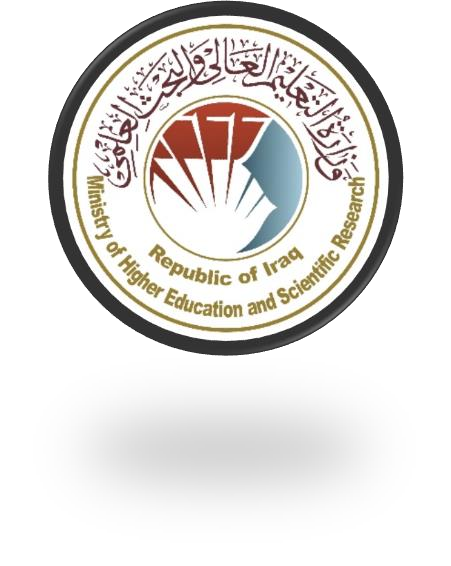 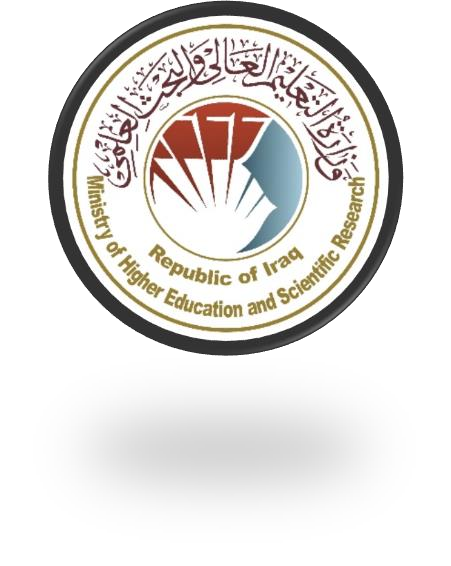 Ministry of Higher Education and Scientific ResearchScientific Supervision and Scientific Evaluation ApparatusDirectorate of Quality Assurance and Academic Accreditation Accreditation Department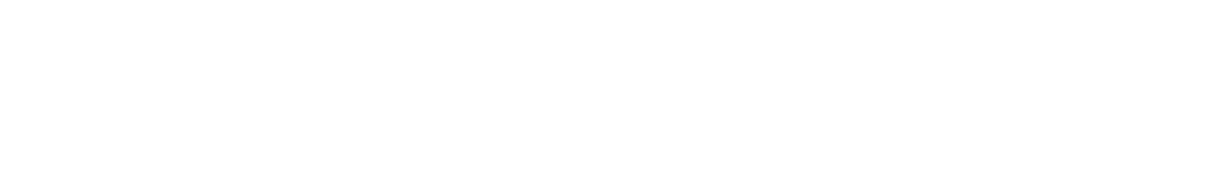 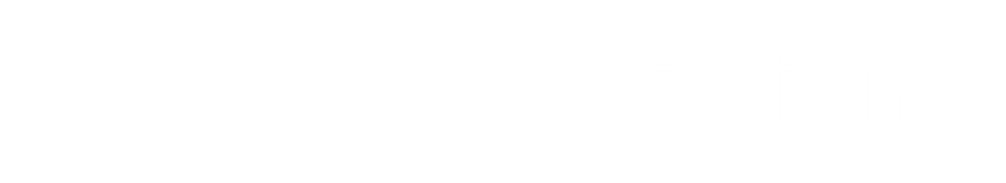 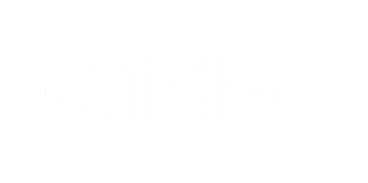 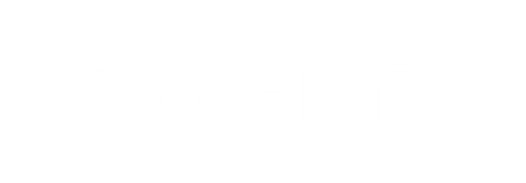 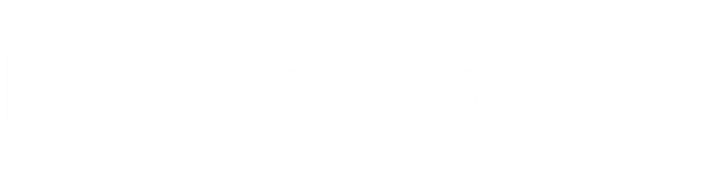 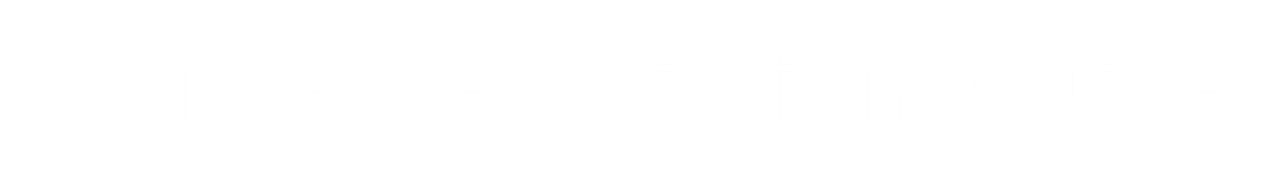 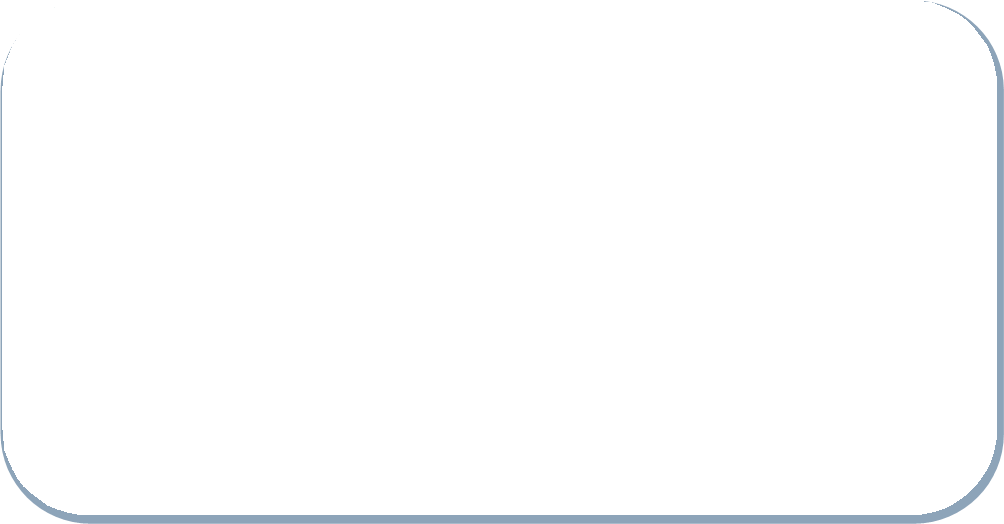 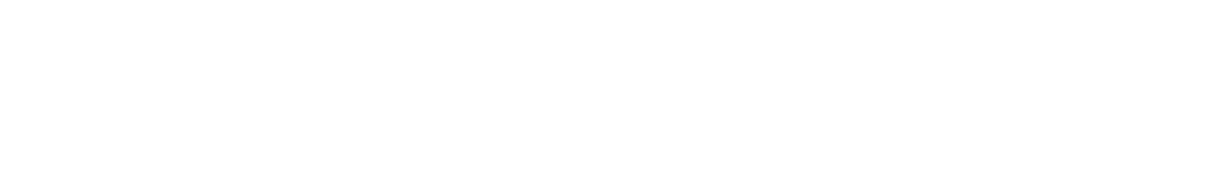 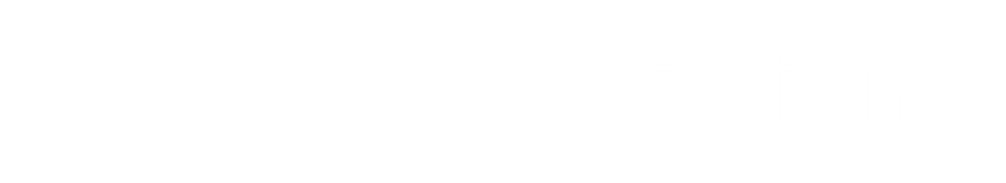 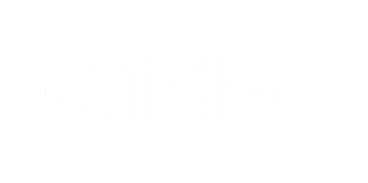 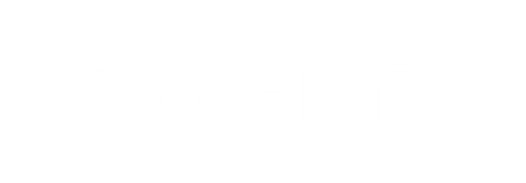 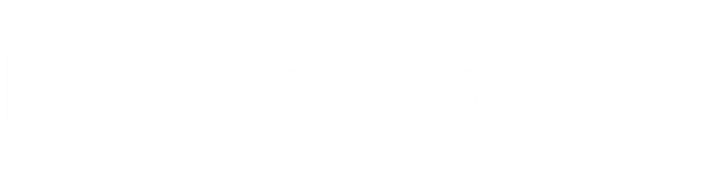 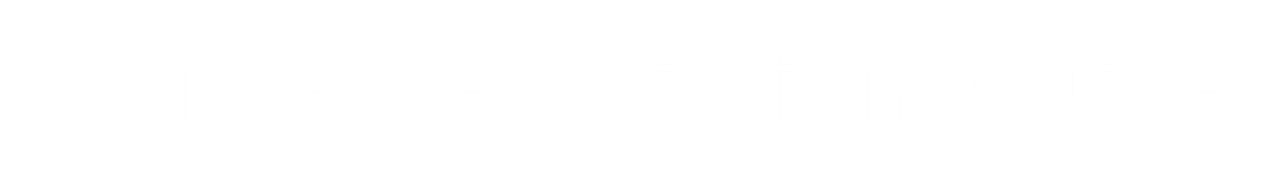 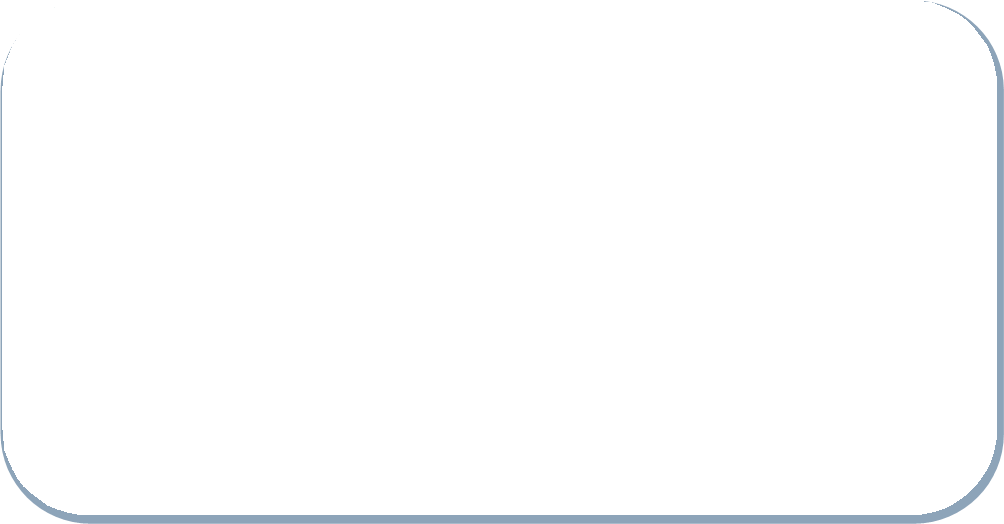 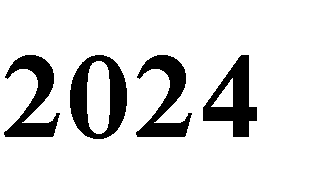 Introduction: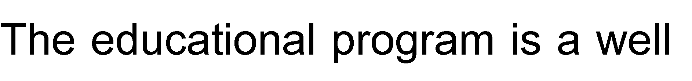 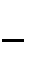 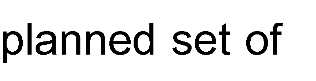 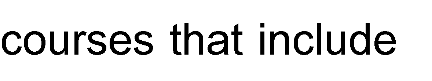 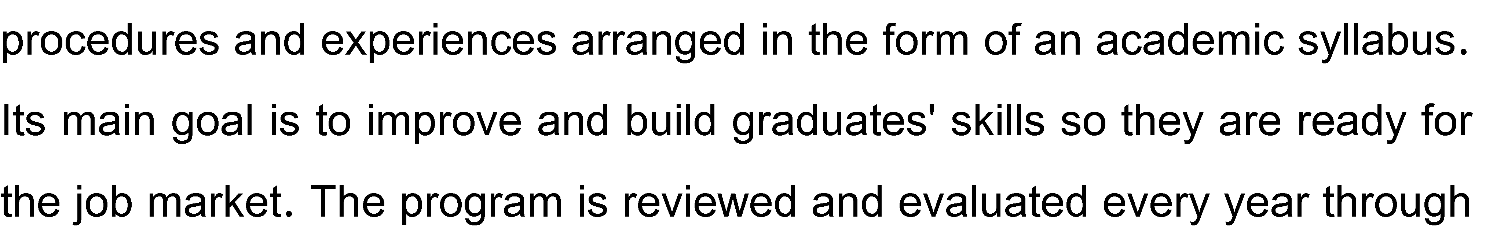 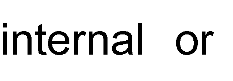 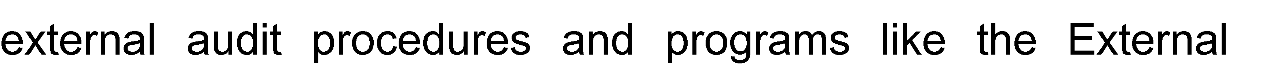 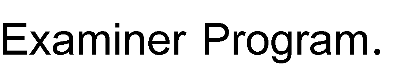 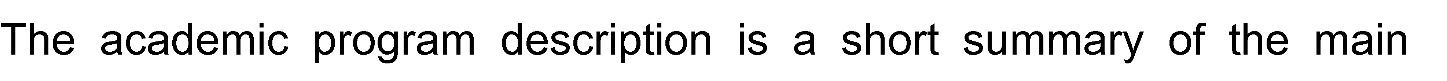 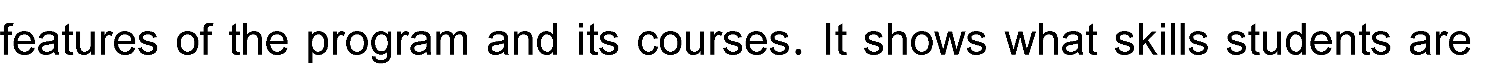 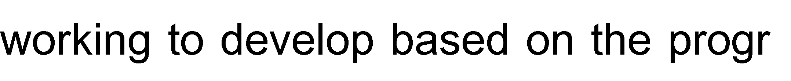 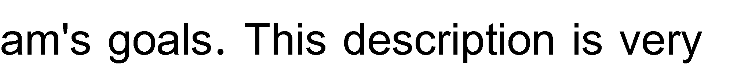 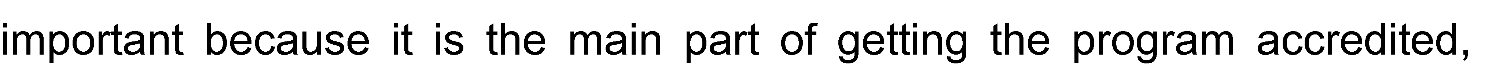 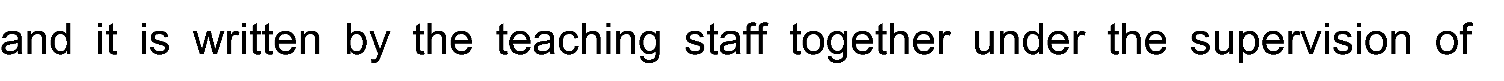 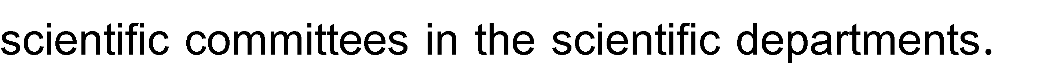 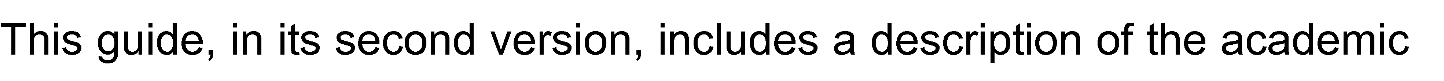 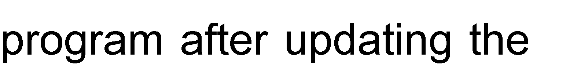 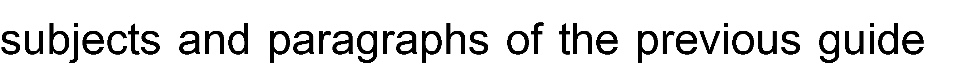 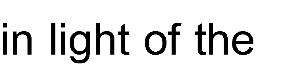 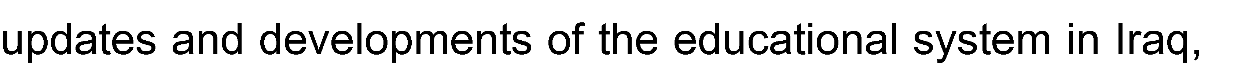 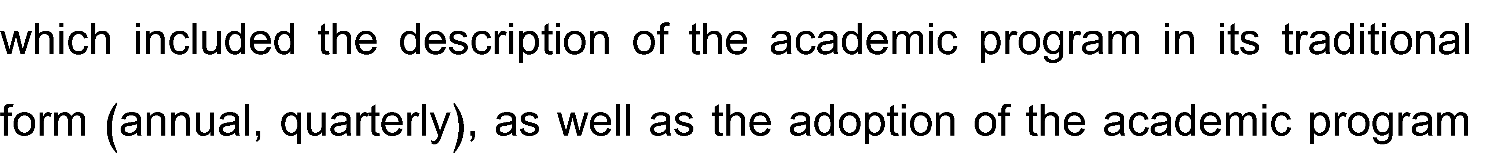 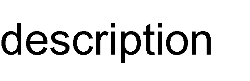 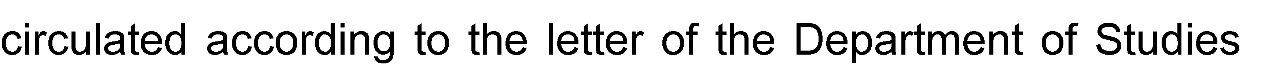 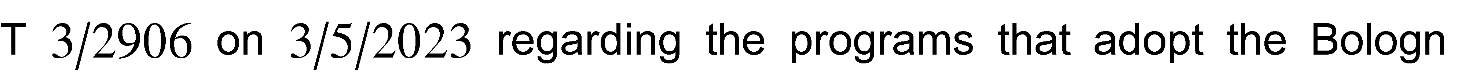 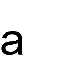 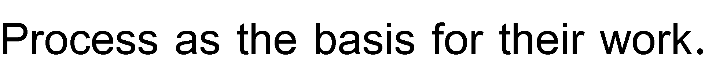 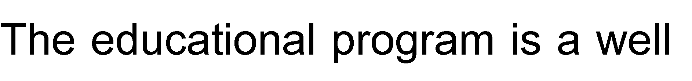 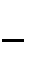 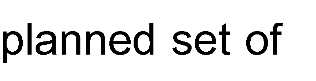 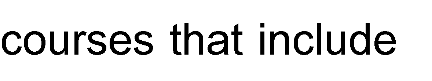 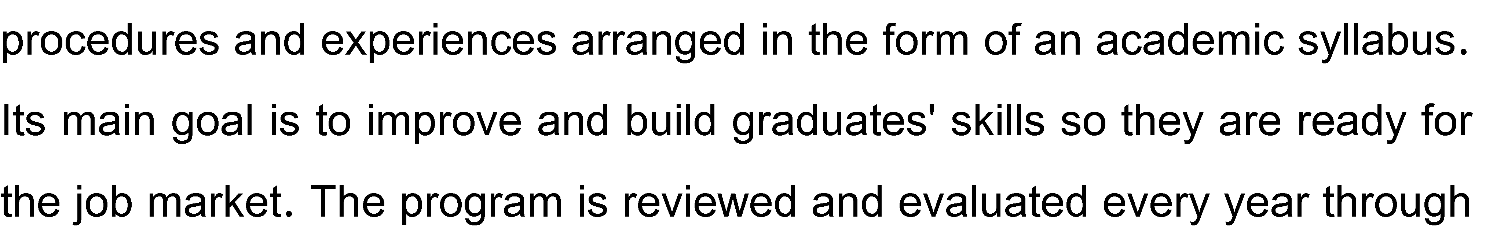 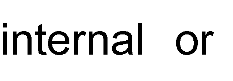 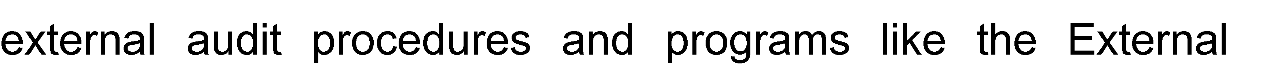 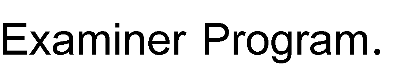 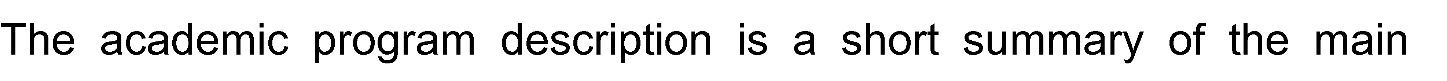 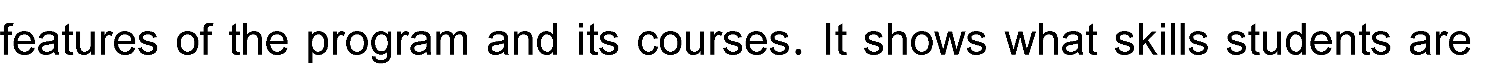 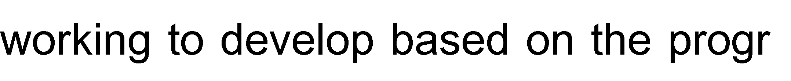 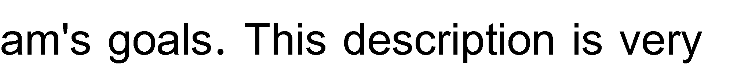 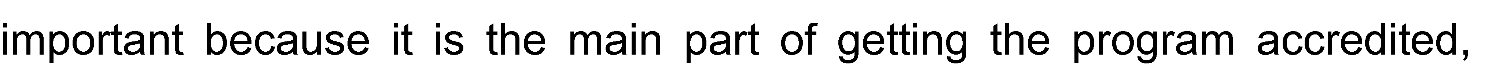 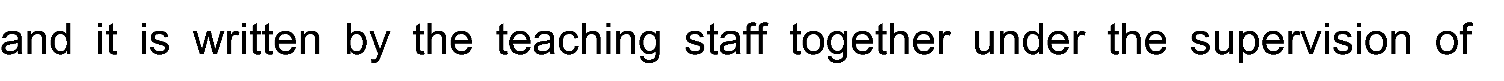 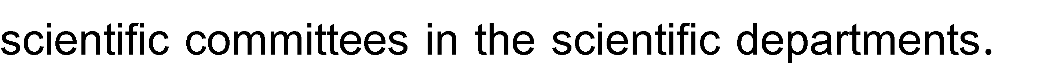 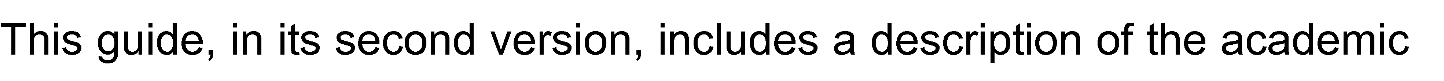 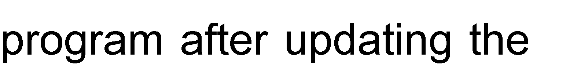 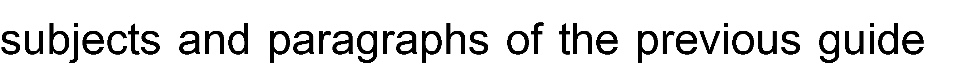 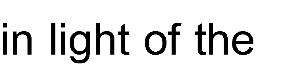 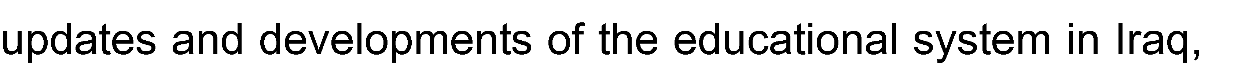 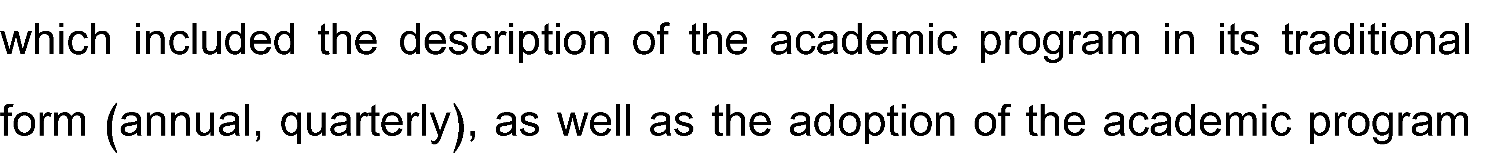 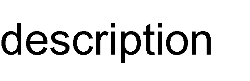 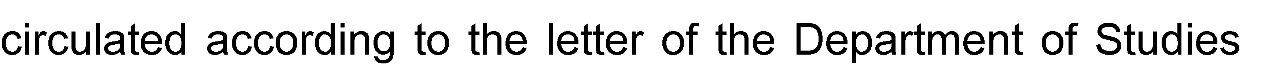 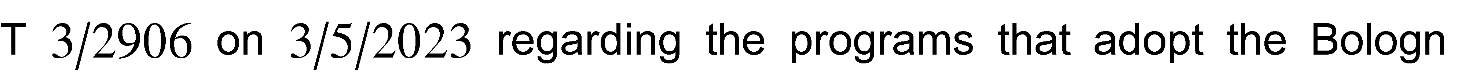 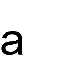 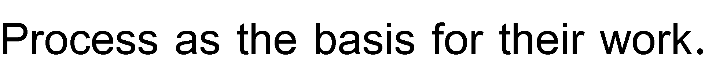 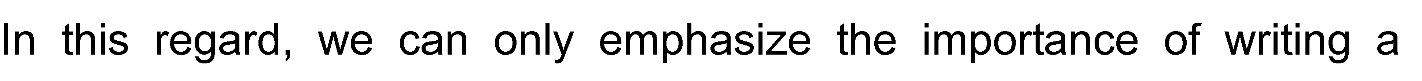 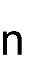 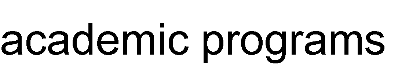 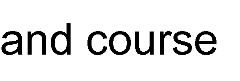 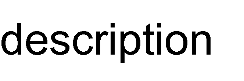 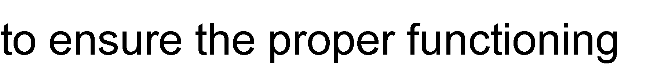 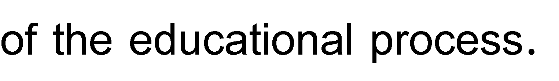 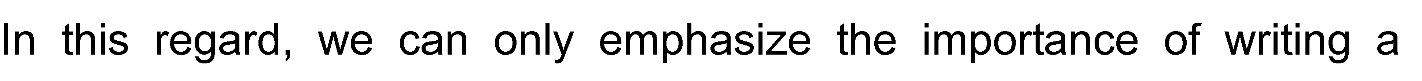 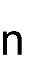 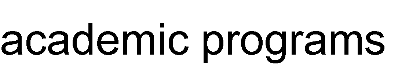 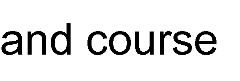 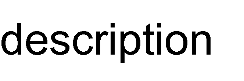 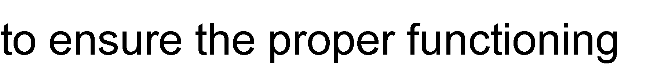 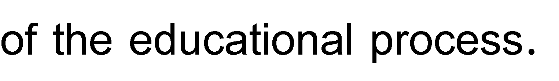 Concepts and terminology: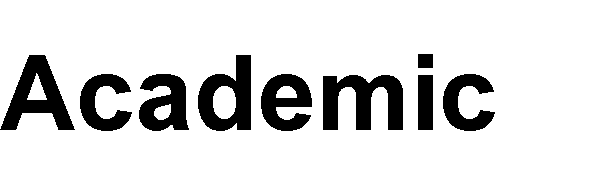 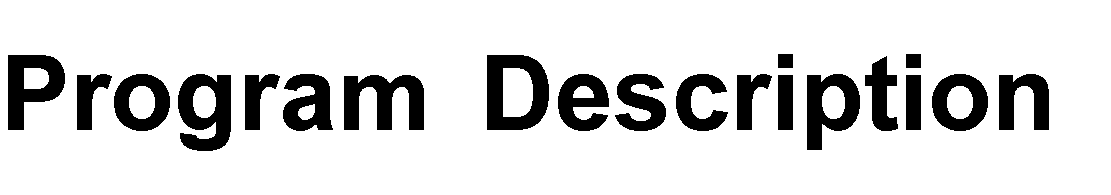 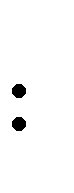 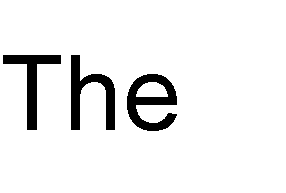 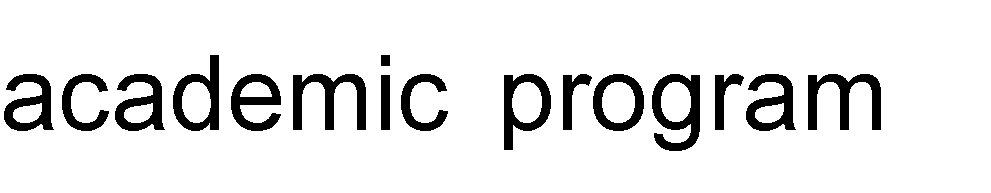 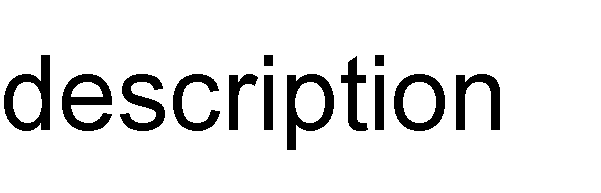 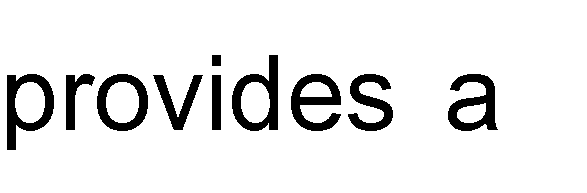 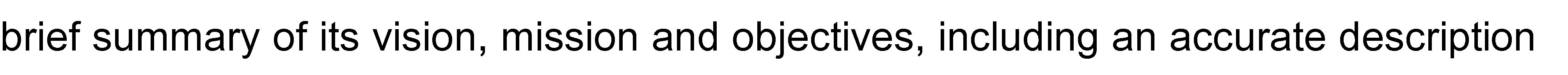 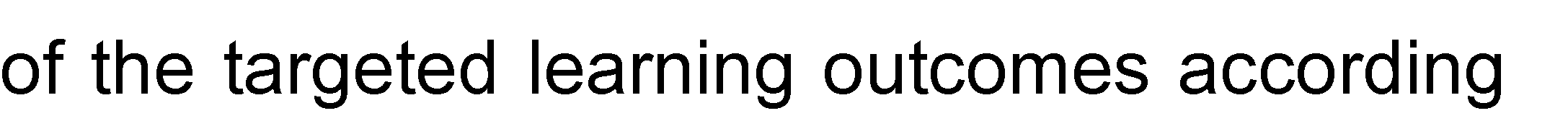 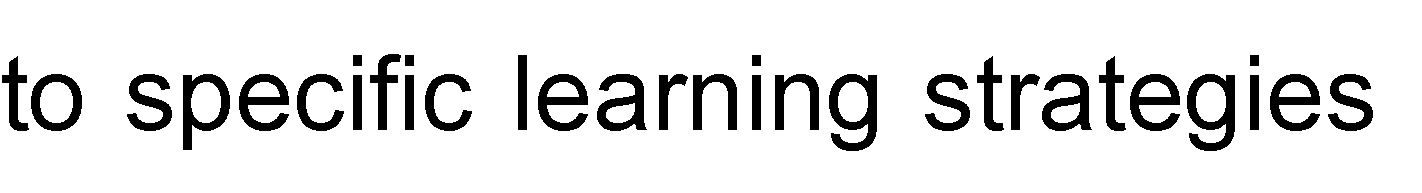 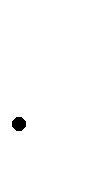 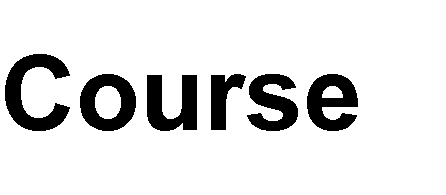 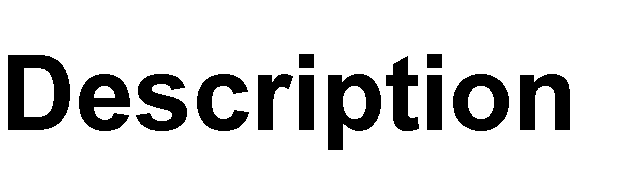 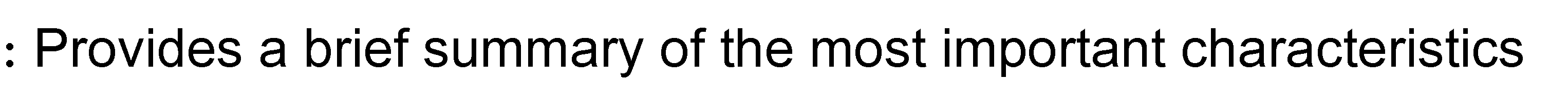 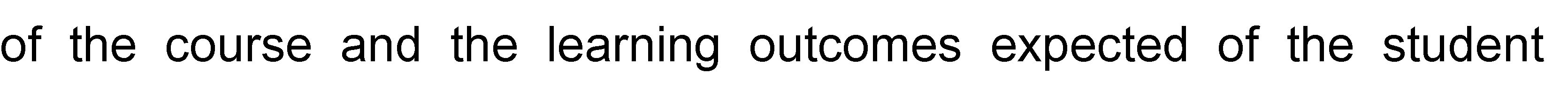 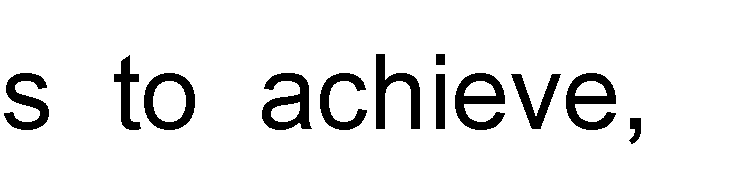 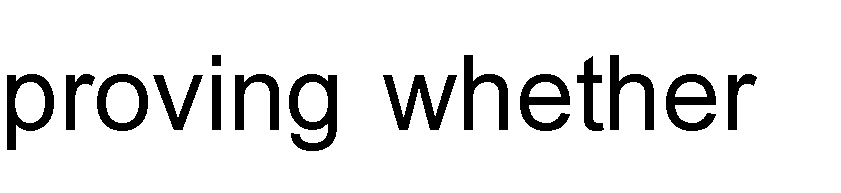 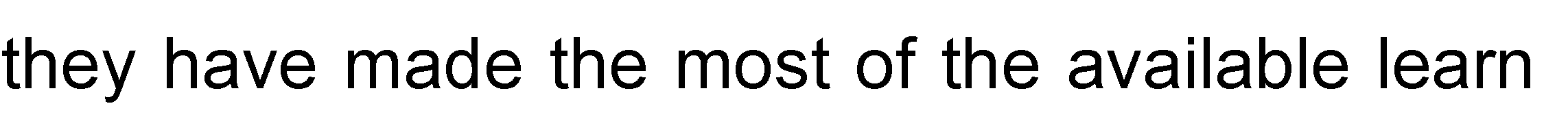 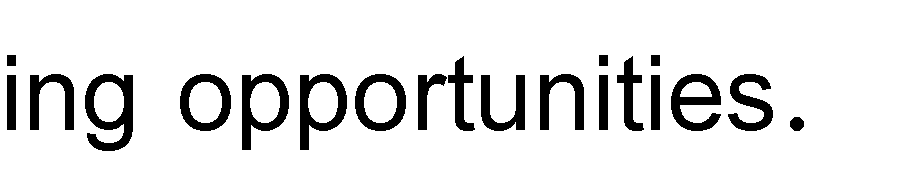 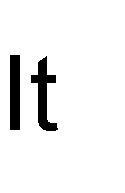 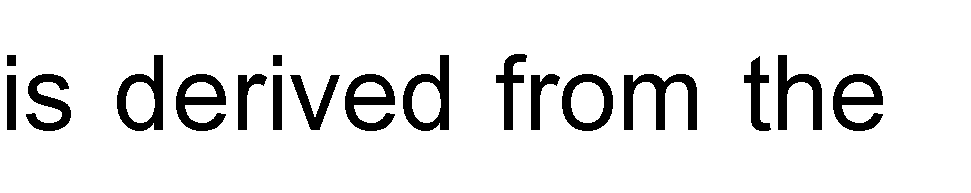 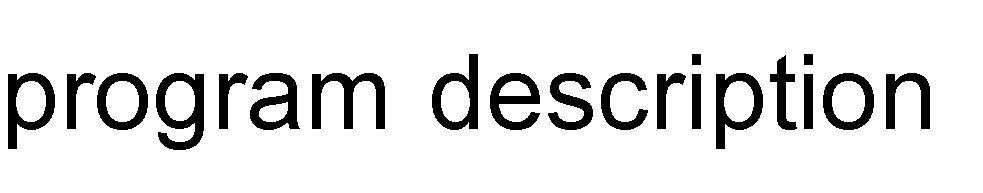 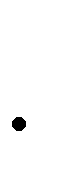 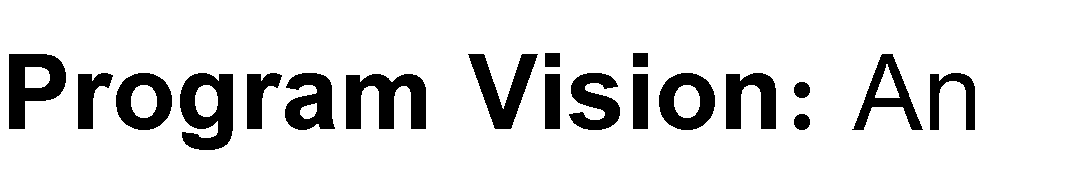 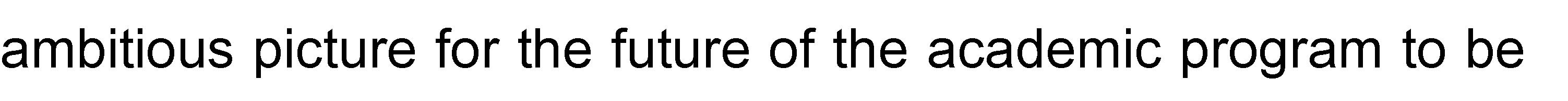 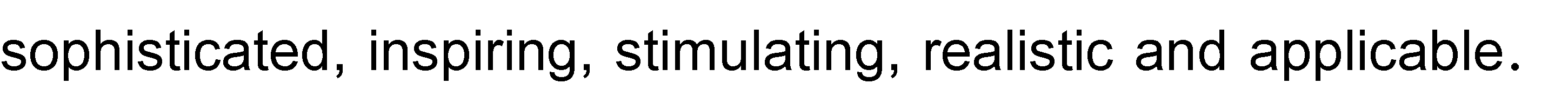 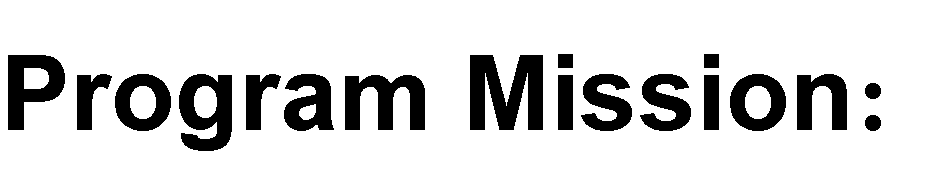 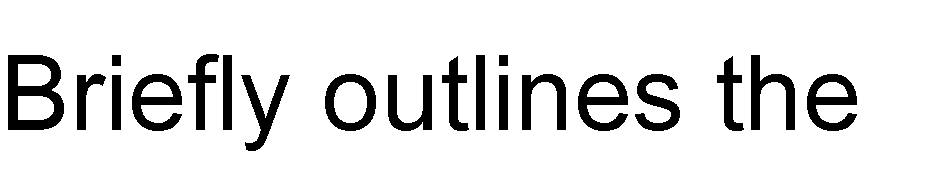 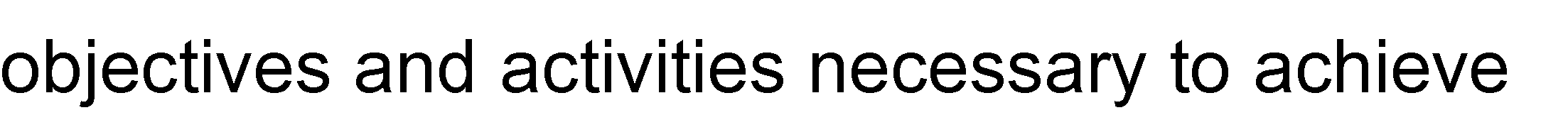 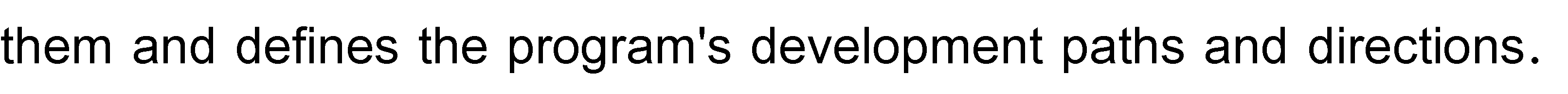 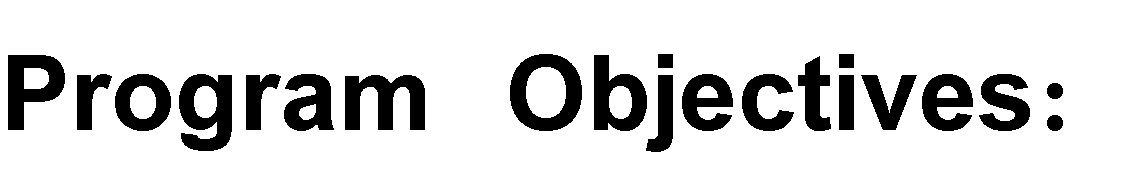 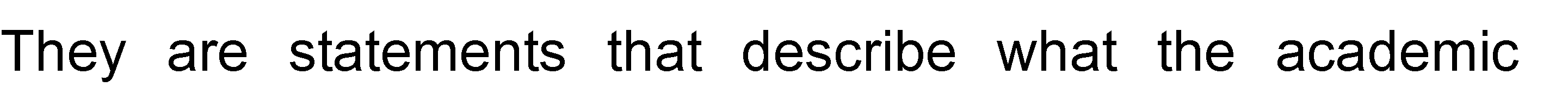 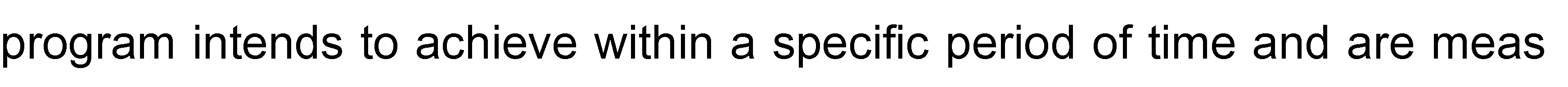 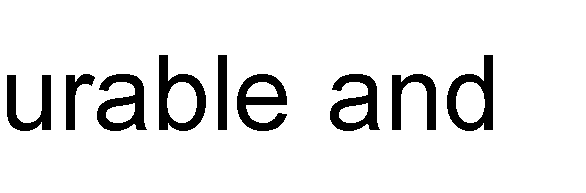 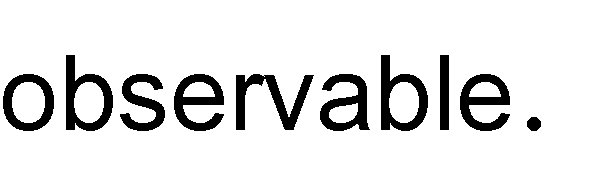 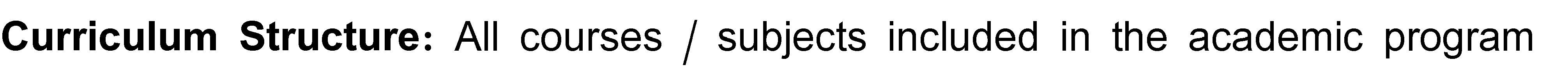 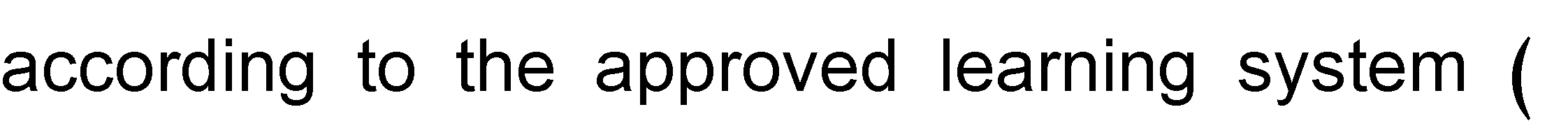 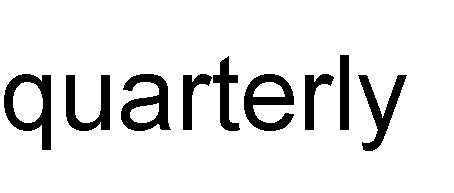 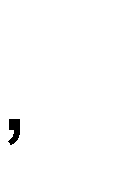 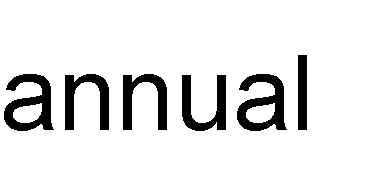 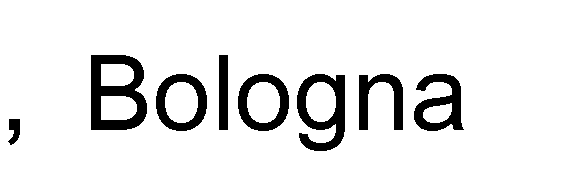 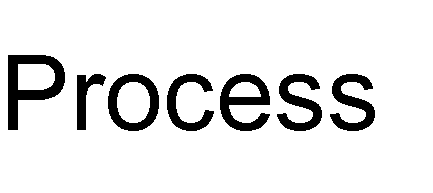 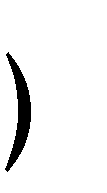 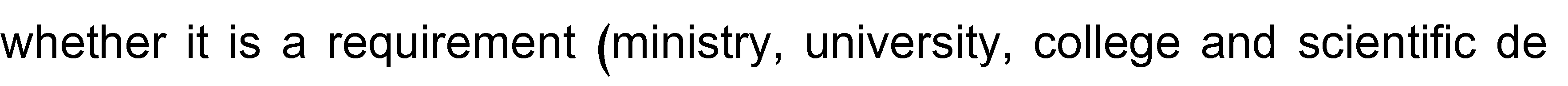 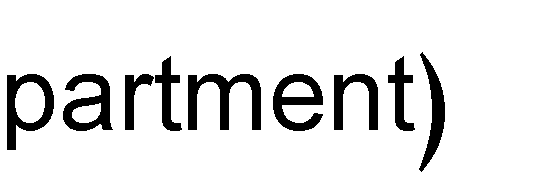 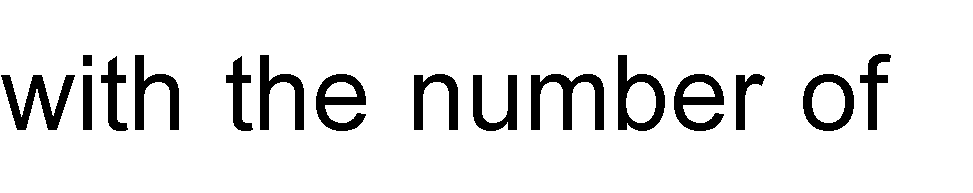 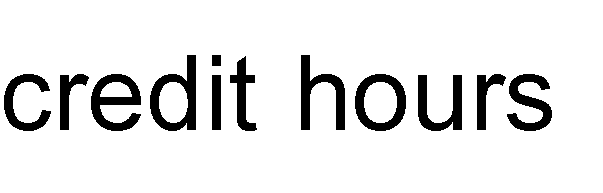 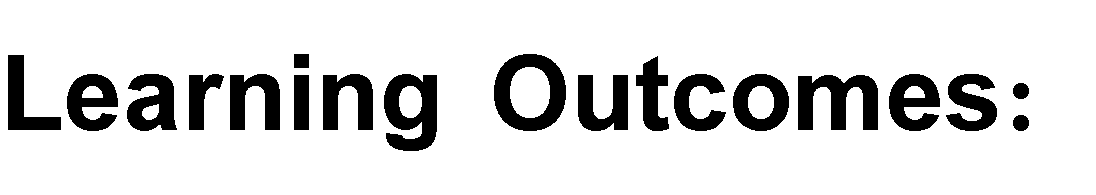 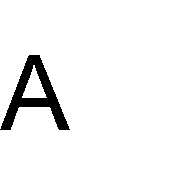 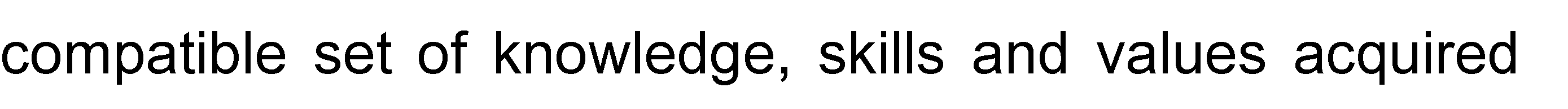 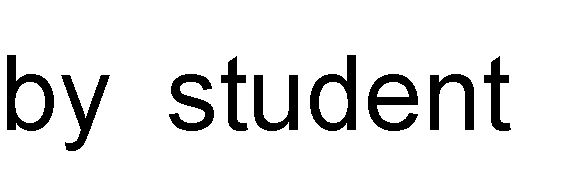 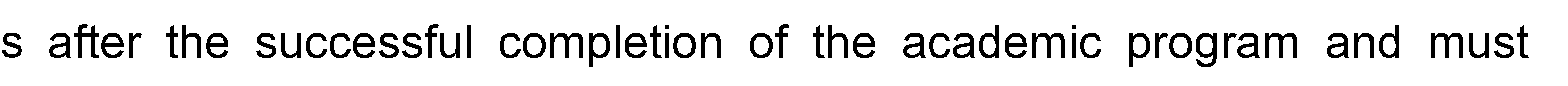 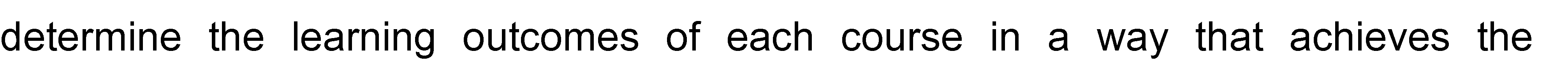 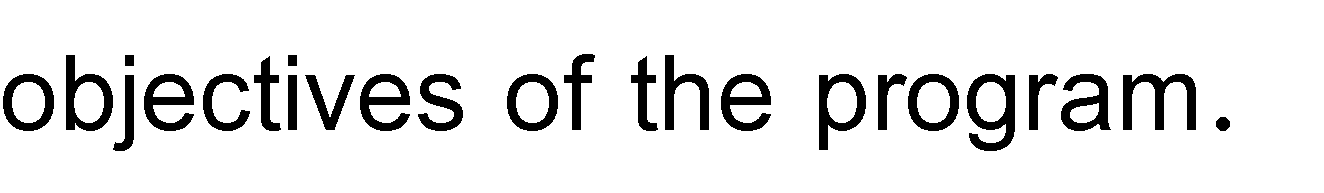 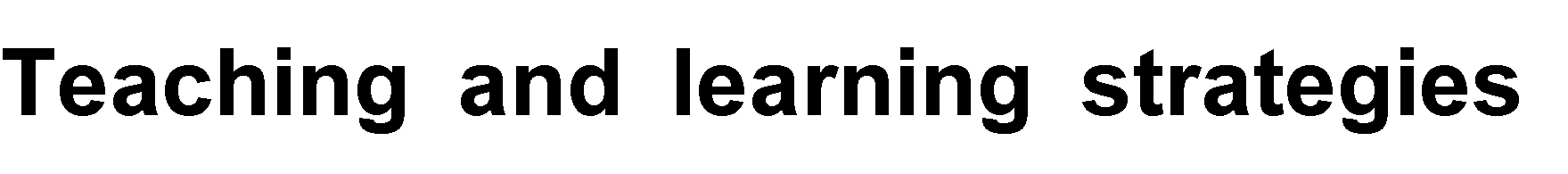 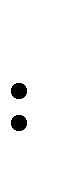 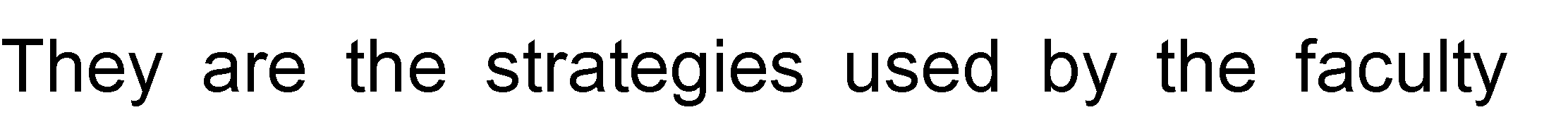 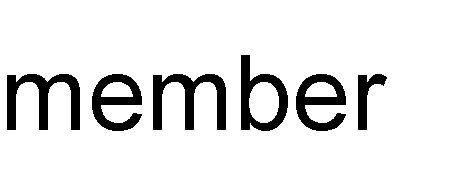 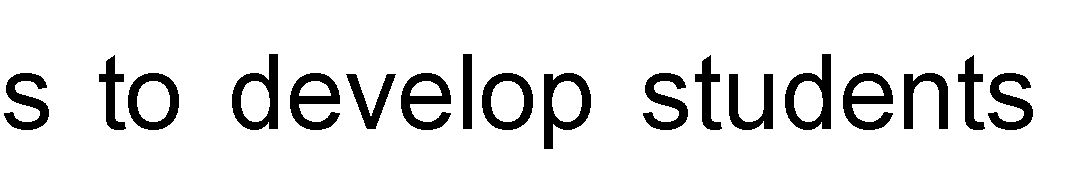 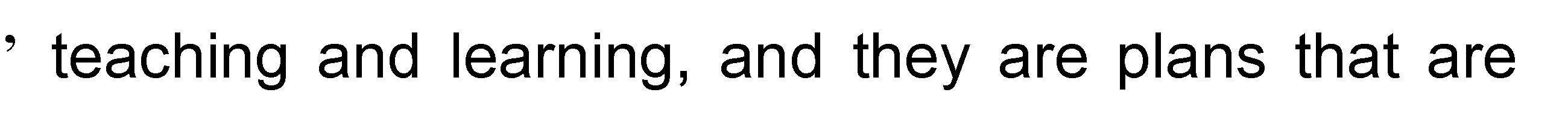 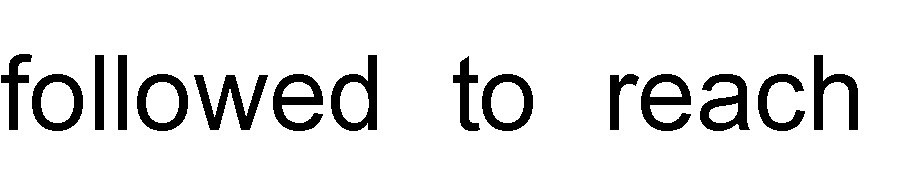 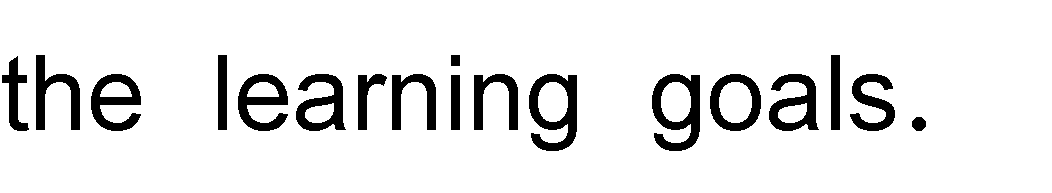 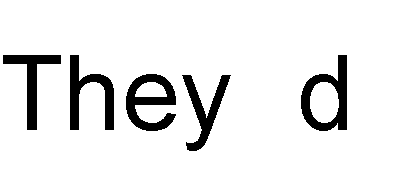 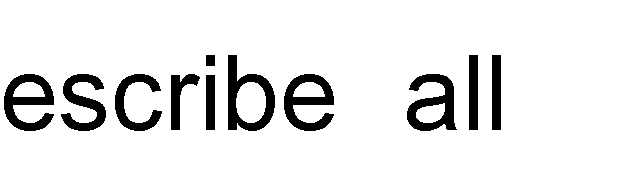 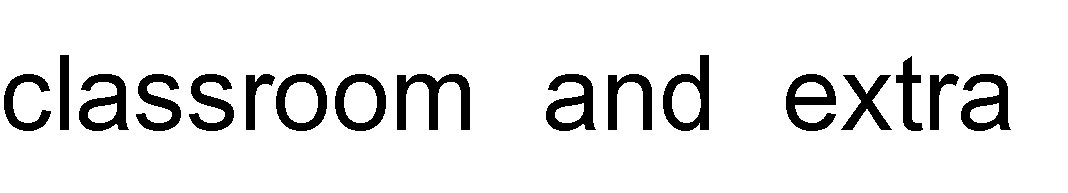 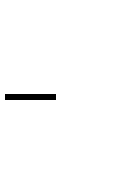 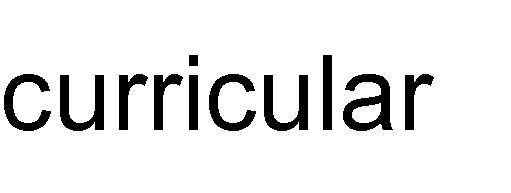 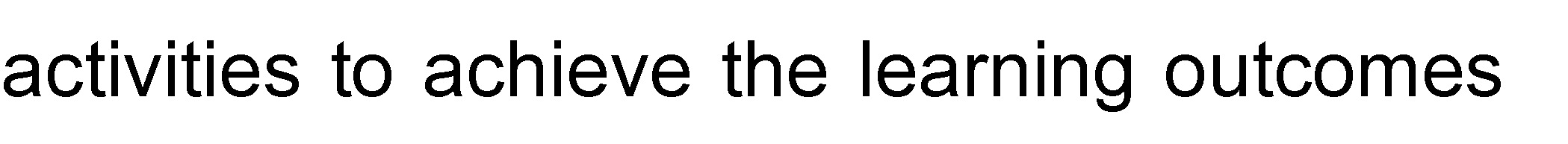 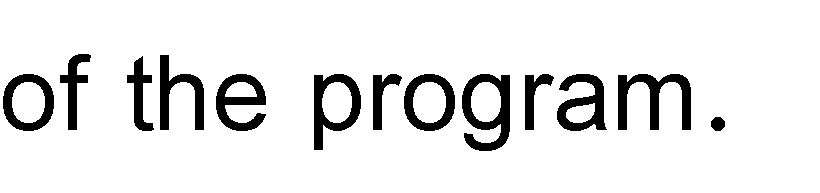 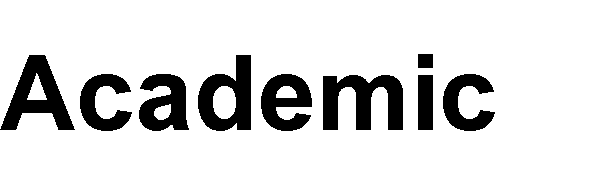 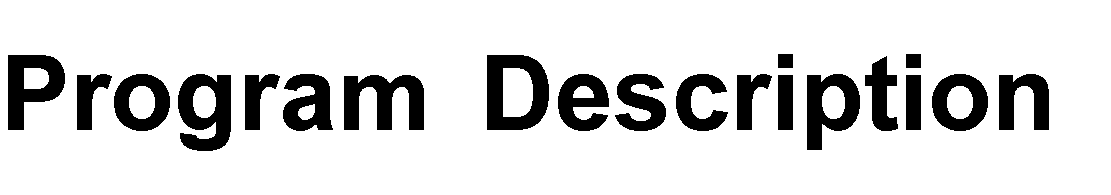 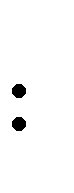 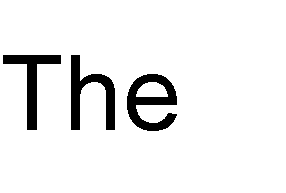 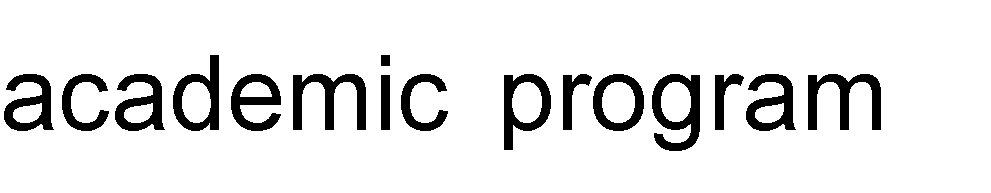 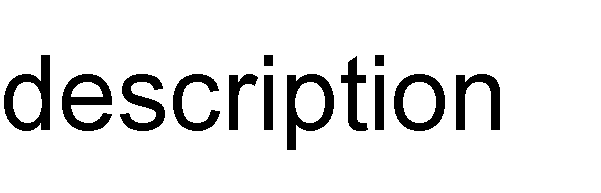 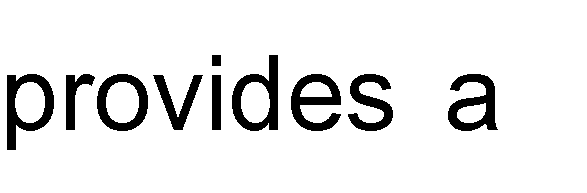 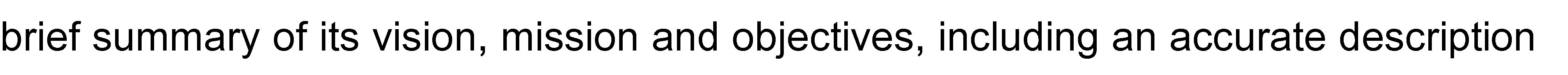 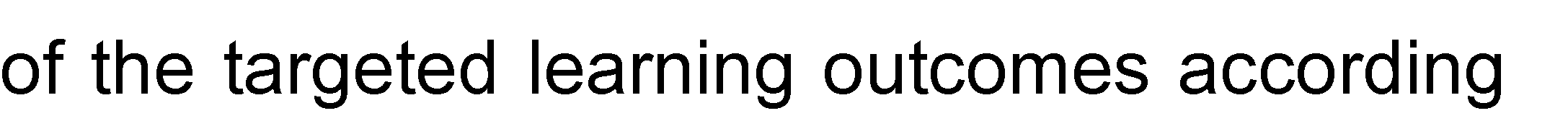 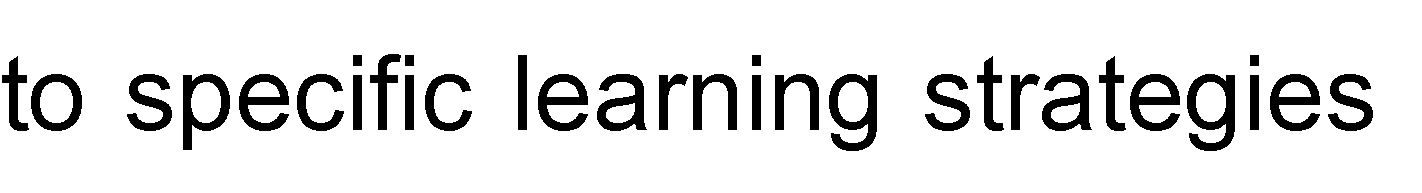 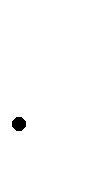 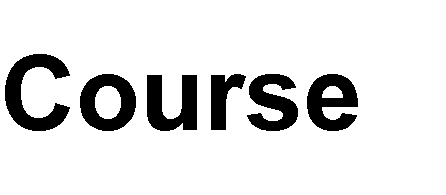 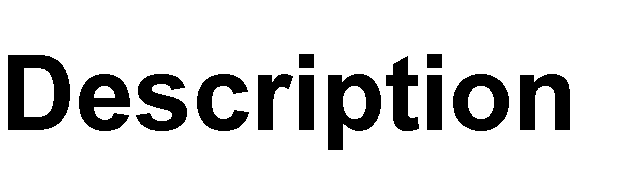 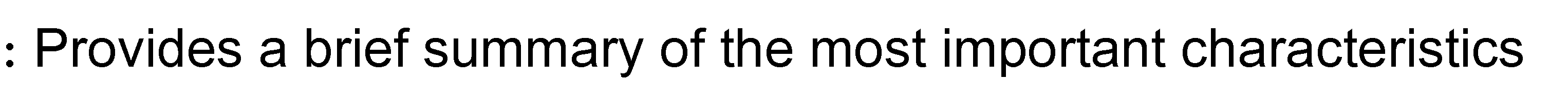 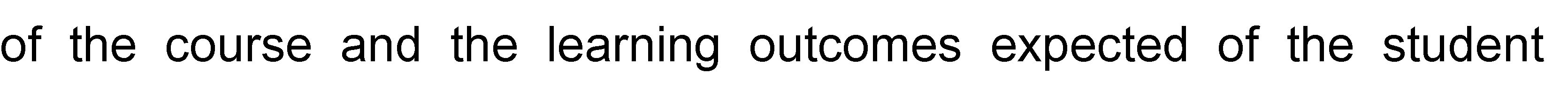 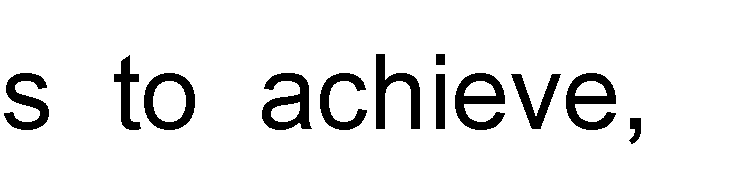 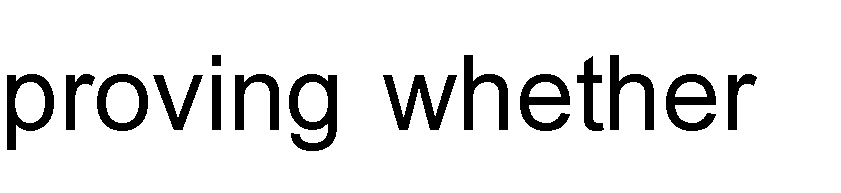 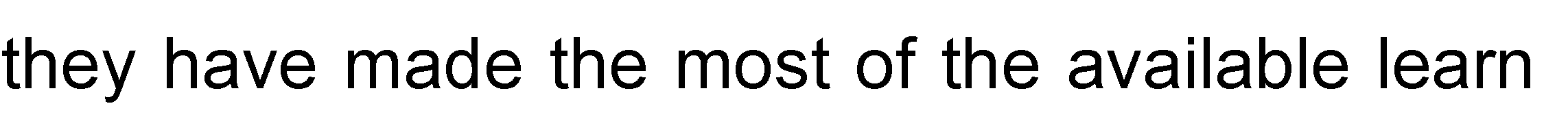 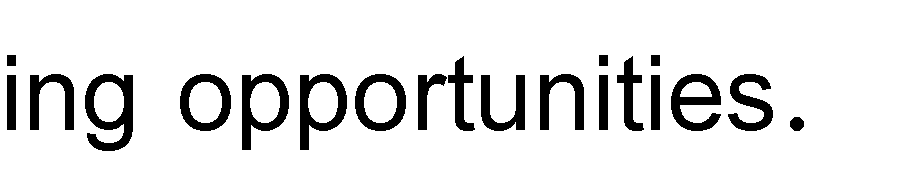 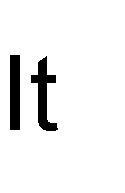 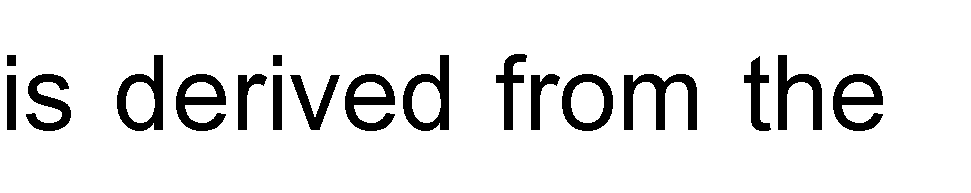 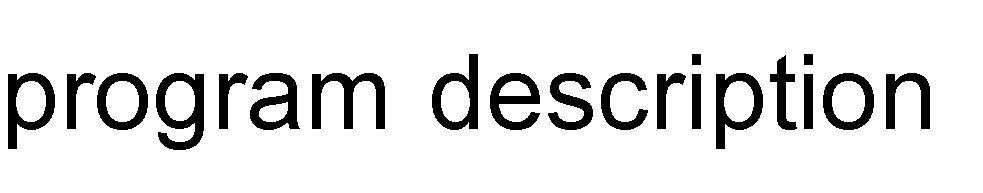 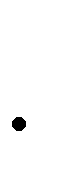 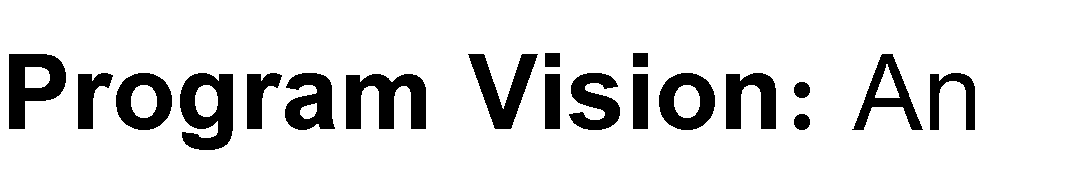 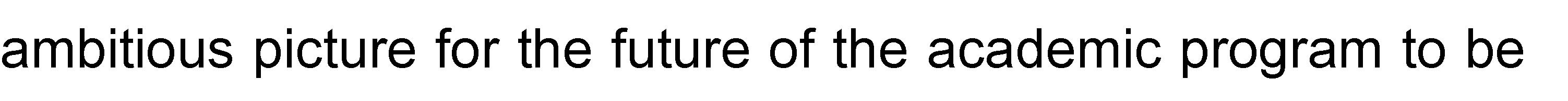 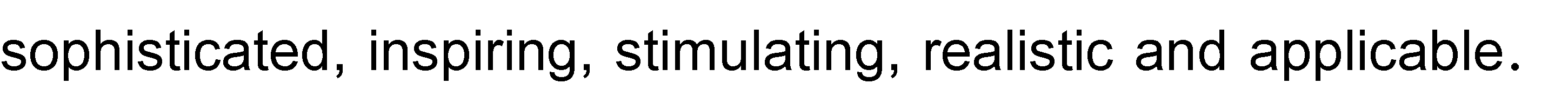 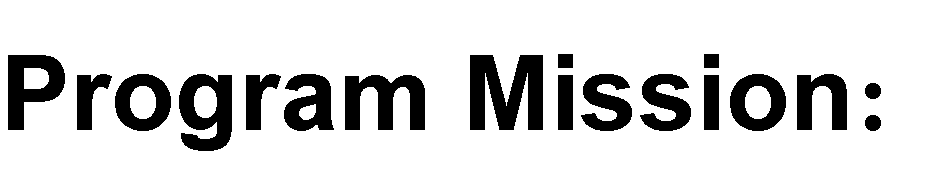 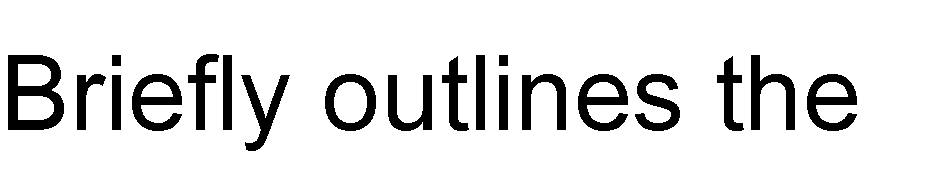 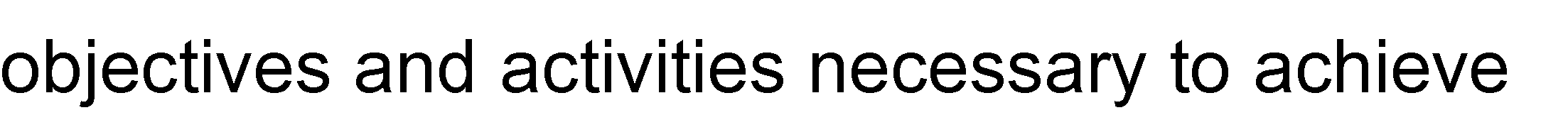 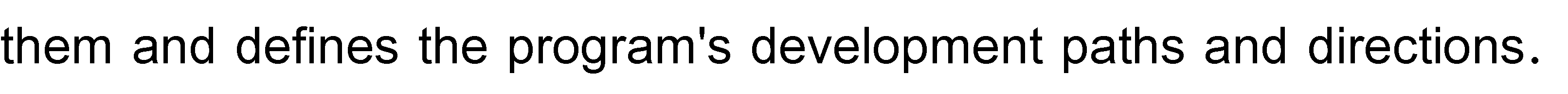 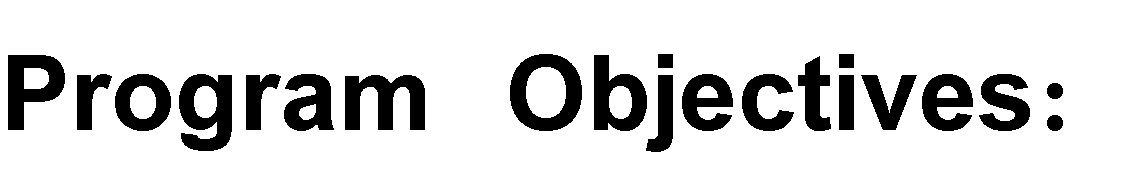 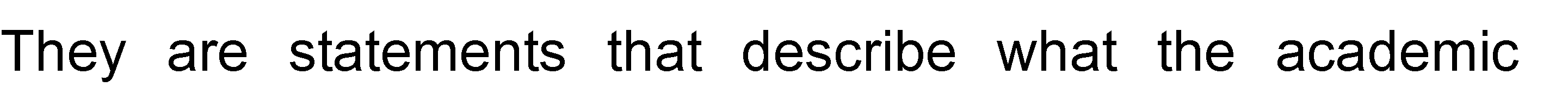 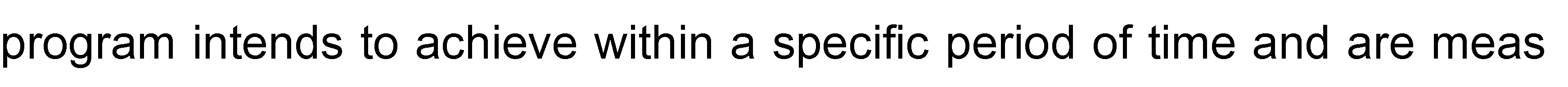 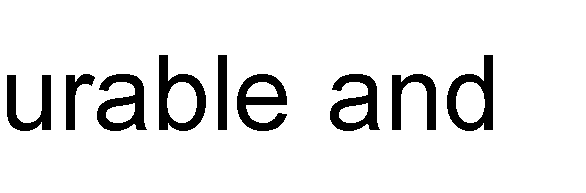 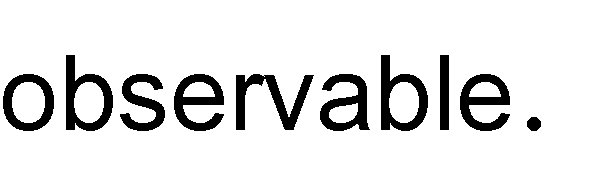 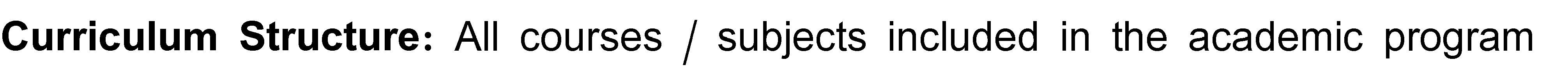 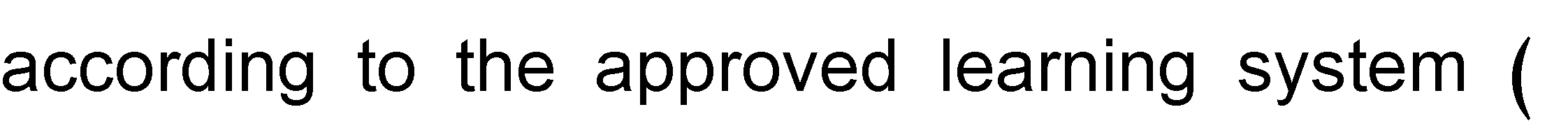 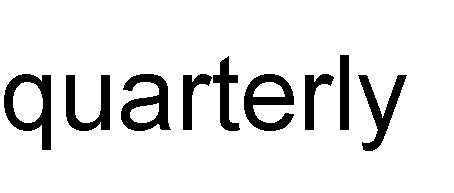 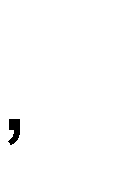 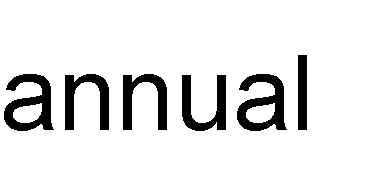 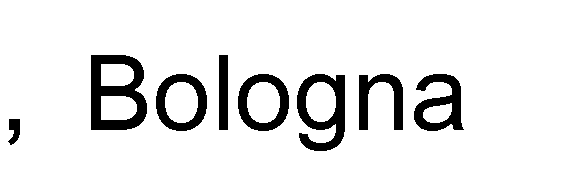 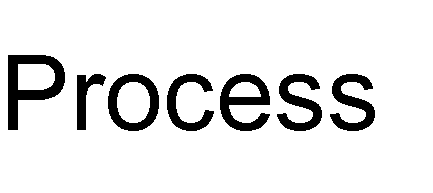 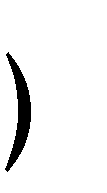 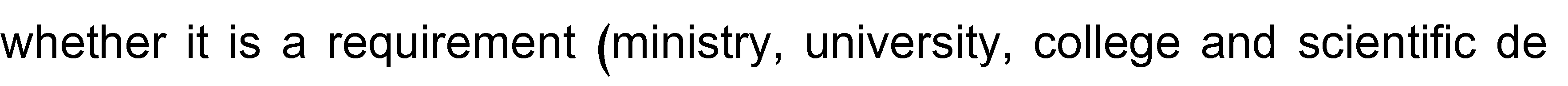 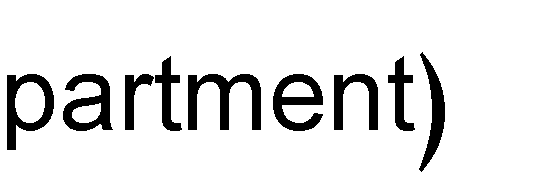 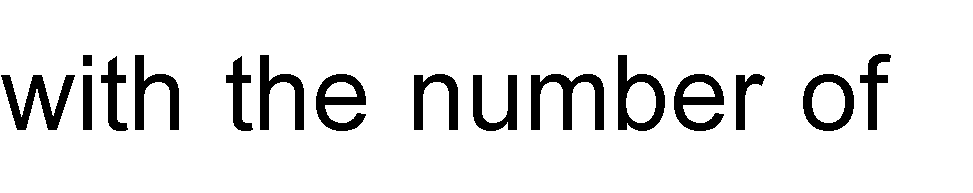 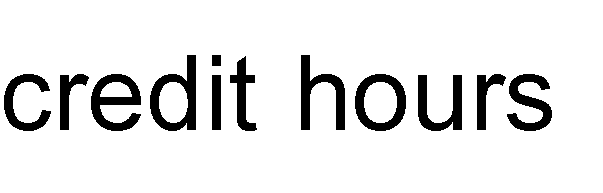 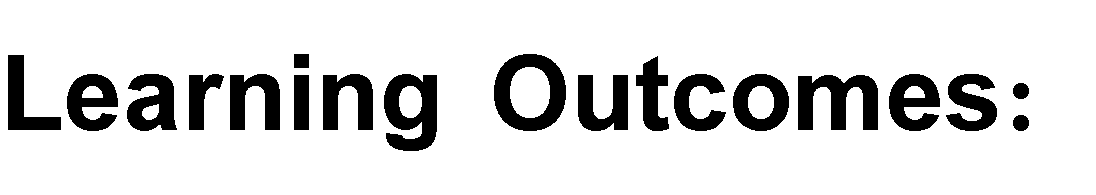 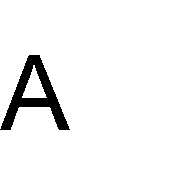 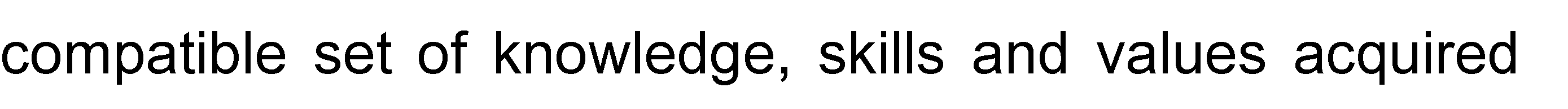 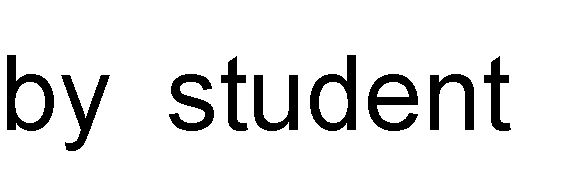 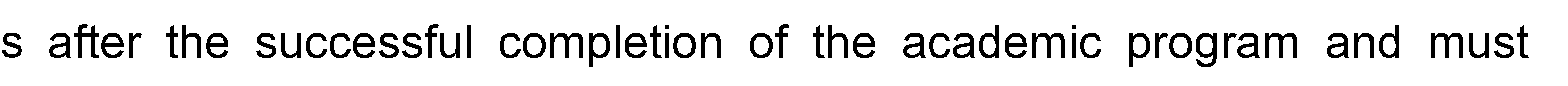 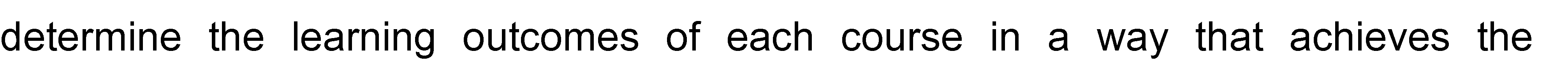 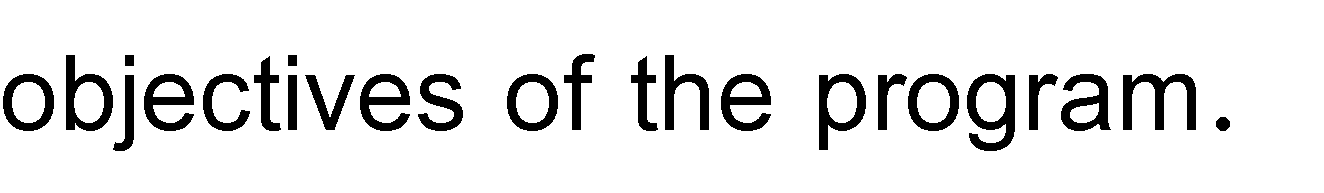 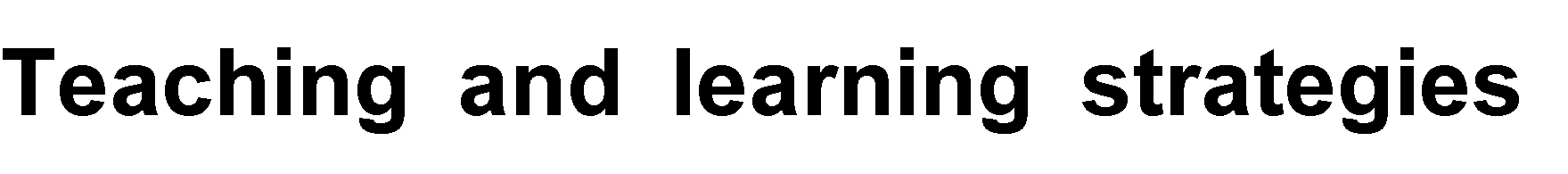 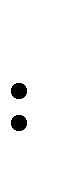 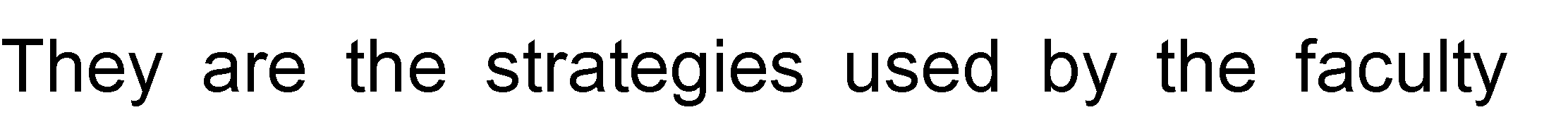 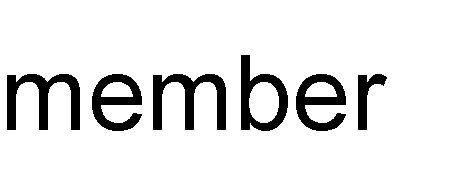 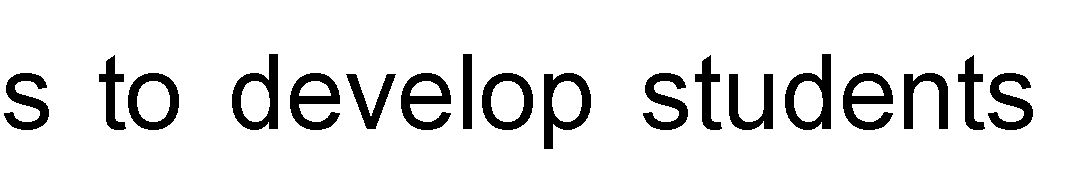 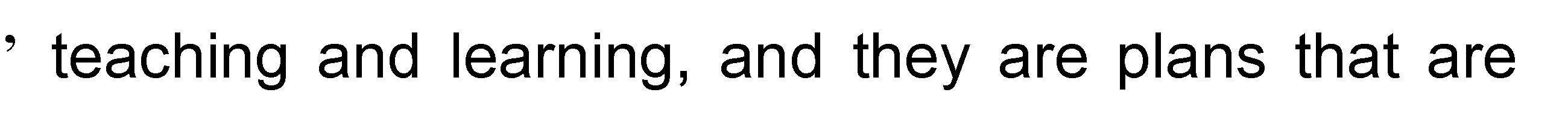 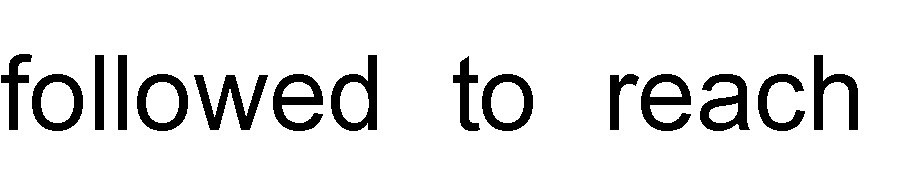 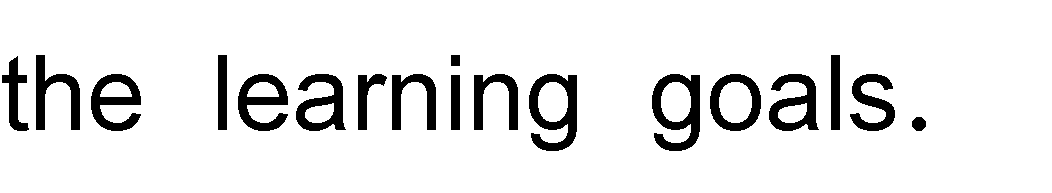 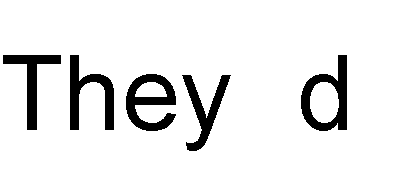 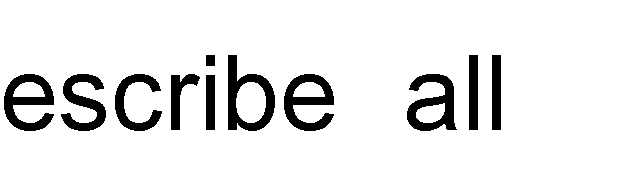 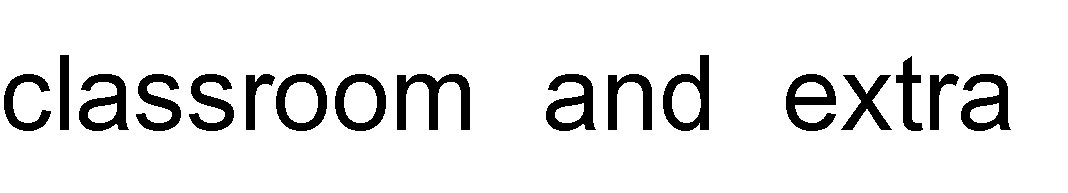 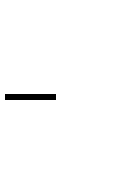 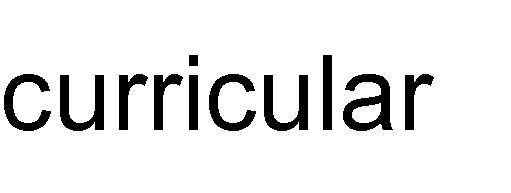 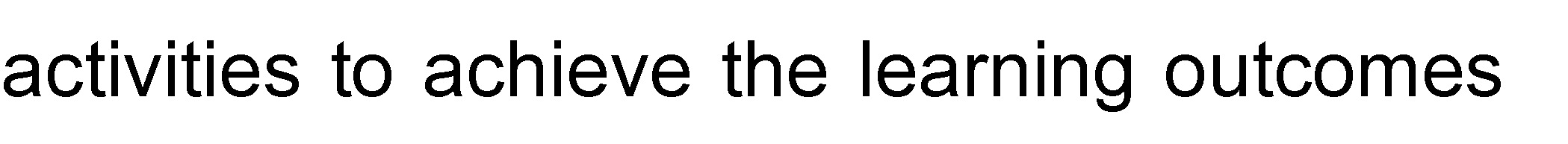 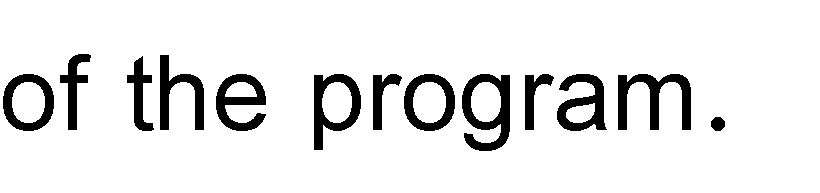 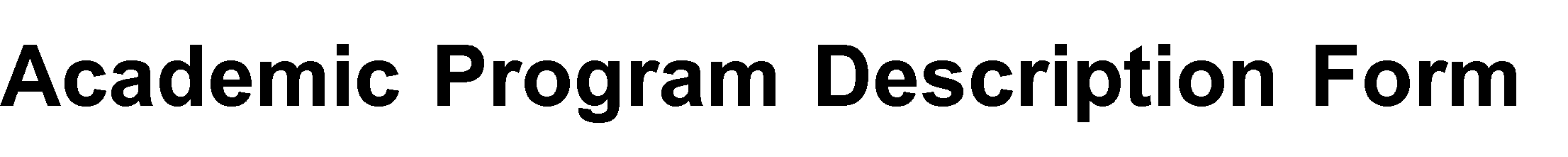 UniversityName:DiyalaFaculty/Institute:EngineeringScientificDepartment:ComputerAcademicorProfessionalProgramName:BSc in Computer EngineeringFinalCertificateName:BSc in Computer EngineeringAcademicSystem:CoursesDescriptionPreparationDate: 24/4/2024FileCompletionDate:24/4/2024Signature:HeadofDepartmentName:Assist.prof. Dr. Ali N. Albu-RghaifDate:24/4/2024Signature:ScientificAssociateName:Assist.prof. Dr. Jabbar Q. JabbarDate:Thefileischeckedby:Assist.prof. Dr.Salah N FarhanDepartmentofQualityAssuranceandUniversityPerformanceDirectoroftheQualityAssuranceandUniversityPerformanceDepartment:Date:Signature:ApprovaloftheDean											Prof. Dr. Anees A. Khadom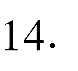 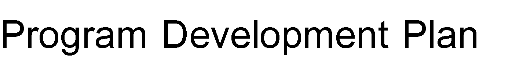 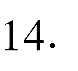 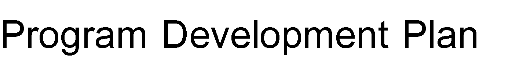 The courses are updated annually to keep up with developments in computer sciencethe laboratories are also updated under academic curricula. Additionally, postgraduate programs are now being offered.Pleaseticktheboxescorrespondingtotheindividual programlearningoutcomesunderevaluation.8CourseDescriptionForm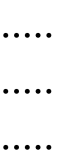 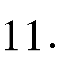 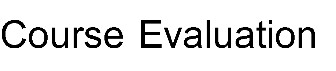 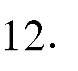 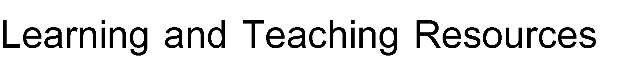 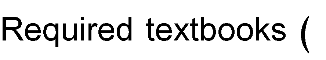 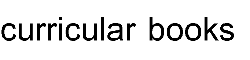 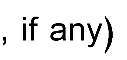 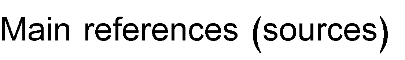 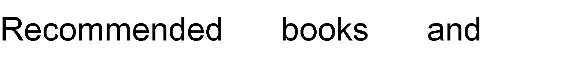 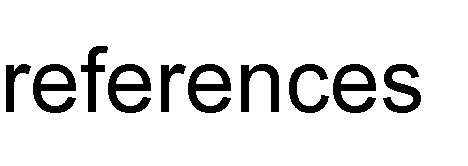 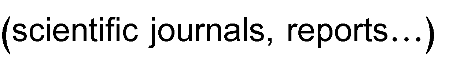 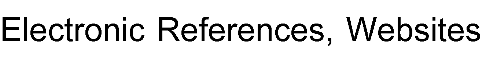 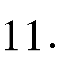 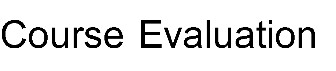 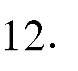 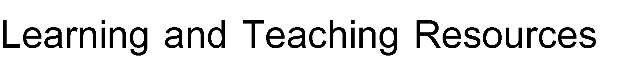 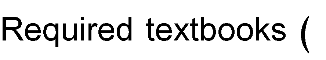 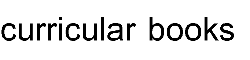 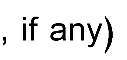 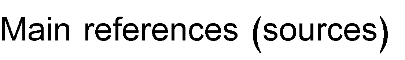 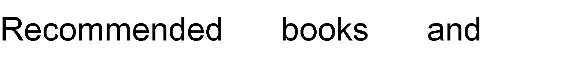 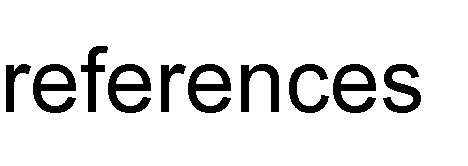 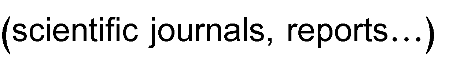 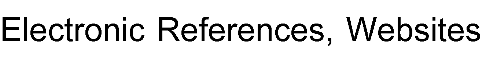 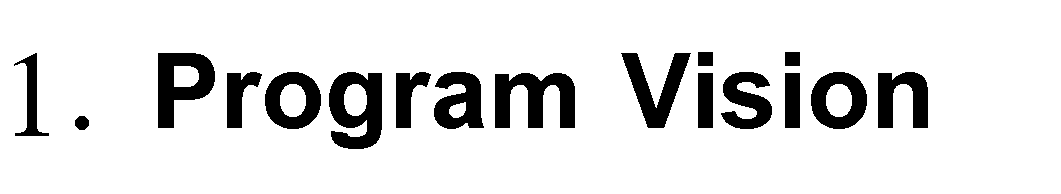 The computer engineering department is a "distinct" model for the production and development of engineering and technological knowledge to prepare qualified engineering cadres capable of supporting and developing the society in the fields of computing, information technology and software.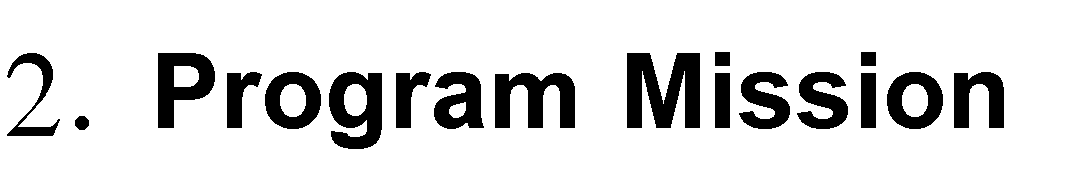 Develop the engineering cadres by providing them with modern technological knowledge in various branches of computer engineering sciences to enable them to carry out the various engineering projects efficiently and professionally with high accuracy and perfection as required by the labor market and to continue scientific and academic progress through keeping abreast of the accelerating global developments.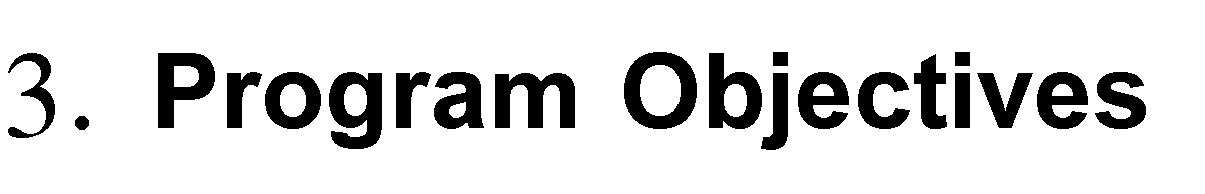 Developing specialized engineering programs that conform to international quality standards in the field of computers and software, through which they can provide engineering cadres able to prove their worth in the field of work.Developing the abilities and skills of the teaching staff and the staff to improve the educational and research reality in the department.Serving the local and international community through the development of applied and academic research to solve various problems in the industrial and engineering fields.To provide an advanced learning and research environment suitable for the students of the department of students and cadres of engineering, engineering and teaching to produce high quality educational and engineering leaders.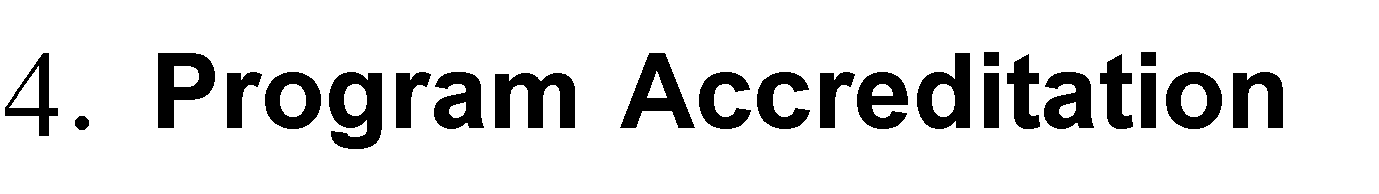 Not at the moment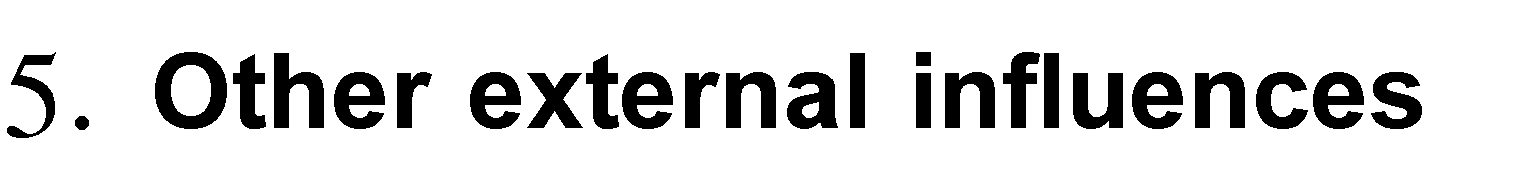 No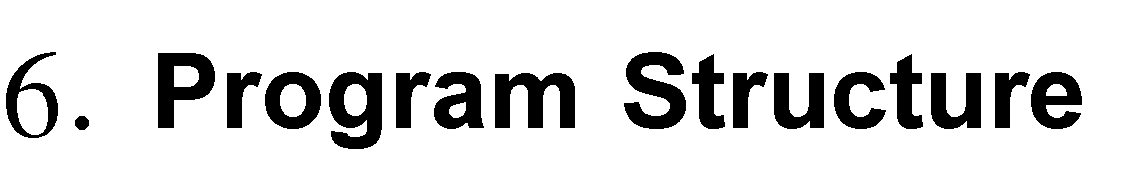 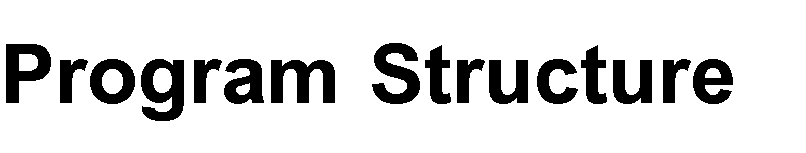 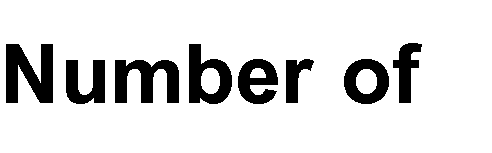 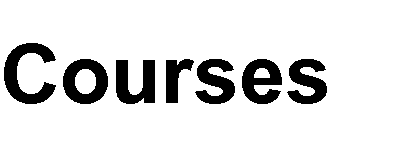 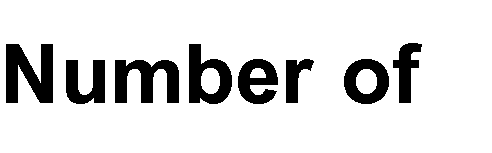 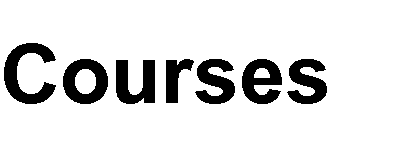 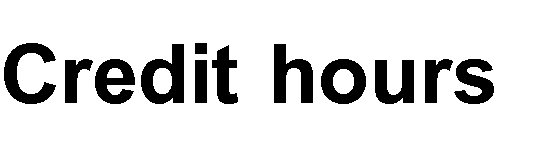 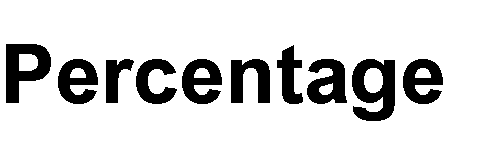 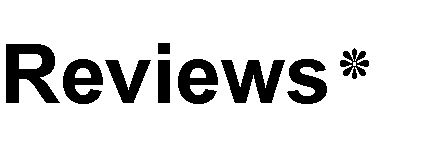 University Requirements564.24%College Requirements92014.20%Department Requirements4611581.56%Summer TrainingGraduation RequirementsOther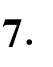 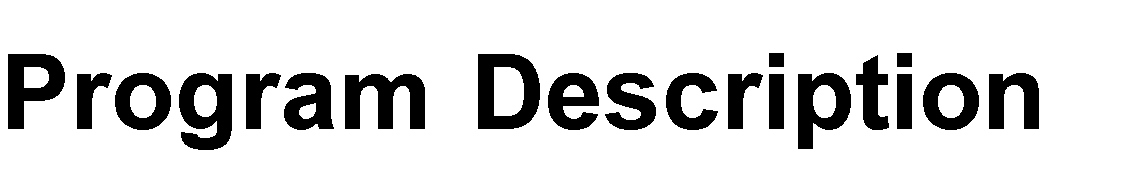 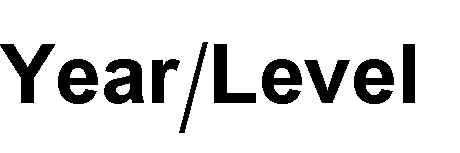 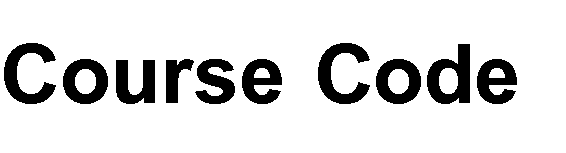 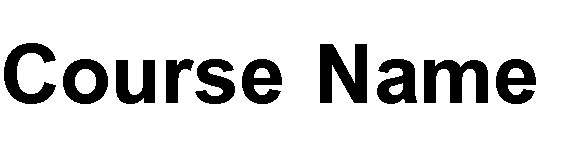 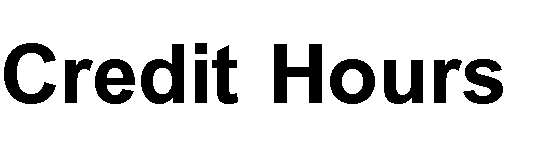 TheoreticalPractical2nd  Year-1st SemesterE 201Applied  Mathematics   I3-2nd  Year-1st SemesterCPE 201Computer Architecture   I2-2nd  Year-1st SemesterCPE 203Electronics222nd  Year-1st SemesterCPE 205Digital Logic Circuits  II322nd  Year-1st SemesterCPE 207Data Structures and Algorithms222nd  Year-1st SemesterCPE 209Operating Systems I2-2nd  Year-1st SemesterCPE 211Fundamentals of Communications3-2nd  Year-2nd  SemesterE 202Applied Mathematics   II3-2nd  Year-2nd  SemesterCPE 202Computer Architecture   II2-2nd  Year-2nd  SemesterCPE 204VLSI Circuit   and Design222nd  Year-2nd  SemesterCPE 206Microprocessor Programming222nd  Year-2nd  SemesterCPE 208Database Systems232nd  Year-2nd  SemesterCPE 210Software Engineering222nd  Year-2nd  SemesterCPE 212Object Oriented Programming using Java223rd  Year-1st SemesterCPE 301Engineering Analysis3-3rd  Year-1st SemesterCPE 303Digital Signal Processing  I223rd  Year-1st SemesterCPE 305Digital System Design   I223rd  Year-1st SemesterCPE 307Digital Communications223rd  Year-1st SemesterCPE 309Control Theory223rd  Year-1st SemesterCPE 311Operating Systems II223rd  Year-1st SemesterCPE 313Internet Web Site Design223rd  Year-2nd SemesterCPE 302Numerical Analysis3-3rd  Year-2nd SemesterCPE 304Digital Signal Processing  II223rd  Year-2nd SemesterCPE 306Digital System Design   II223rd  Year-2nd SemesterCPE 308Computer Networks   I3-3rd  Year-2nd SemesterCPE 310Computer Control223rd  Year-2nd SemesterCPE 312Computer Interfacing223rd  Year-2nd SemesterCPE 314Digital Image Processing22Fourth Year-1st SemesterE 402Graduation Project-4Fourth Year-1st SemesterE 401Engineering Profession Ethics2-Fourth Year-1st SemesterCPE 401Computer Vision2-Fourth Year-1st SemesterCPE 403Cryptography and Network Security I32Fourth Year-1st SemesterCPE 405GNSS Applications22Fourth Year-1stSemesterCPE 407Computer Networks II22Fourth Year-2nd SemesterE 402Graduation Project-4Fourth Year-2nd SemesterE 404Engineering Economy2-Fourth Year-2nd SemesterSoft Computing2-Fourth Year-2nd SemesterCryptography and Network Security II32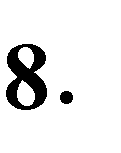 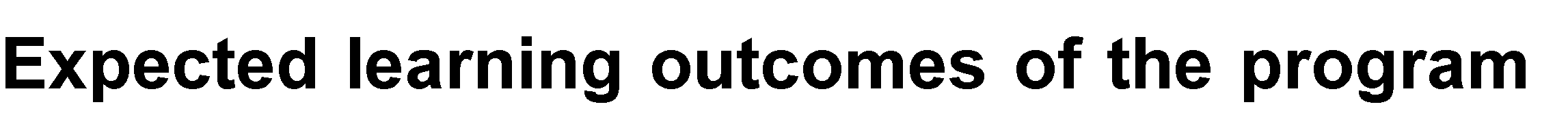 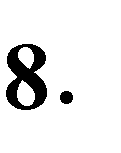 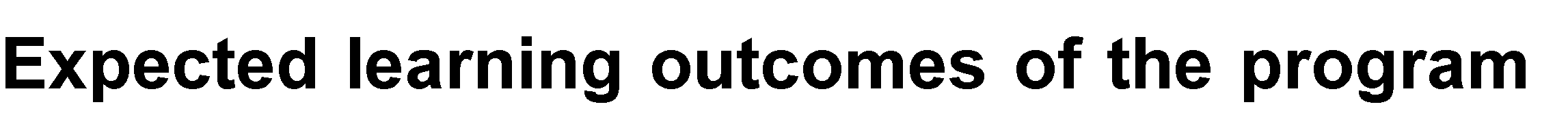 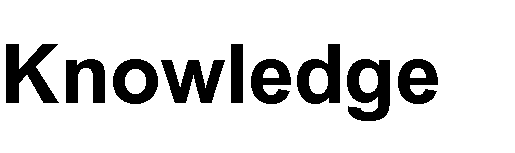 Teaching the student, the principles of how computers work and how to deal with computer algorithms.Enabling students to obtain knowledge and understanding in working on and designing electronic computers.Teaching the student, the methods of forming computer parts and their interconnection.Enabling students to obtain knowledge and understanding of designing everything related to computer microprocessors.Enabling students to obtain knowledge and understanding of diagnosing faults and maintaining various computer devices.Teaching the student the foundations of solving programming problems, computer networks, and communications.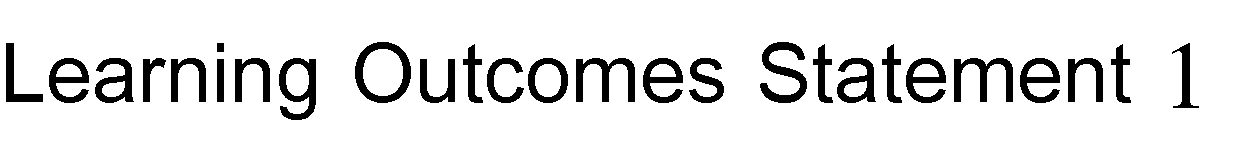 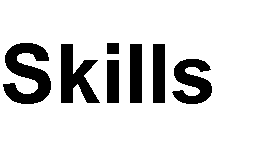 Explanation of computer principles topics by specialists in the subject, with an emphasis on the use of mathematics as a basis for understanding and learning.Providing them with skills to solve practical problems related to various computer systems and computer programs for addressing and solving technical problems in various fields of computerized work.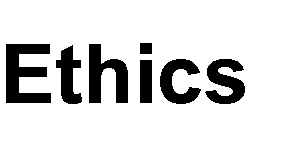 Enabling students to think and analyze topics related to the engineering framework, such as various logical circuits.Enabling students to think and analyze topics related to computer systems related to the engineering framework.Enabling students to think and analyze topics related to solving practical problems.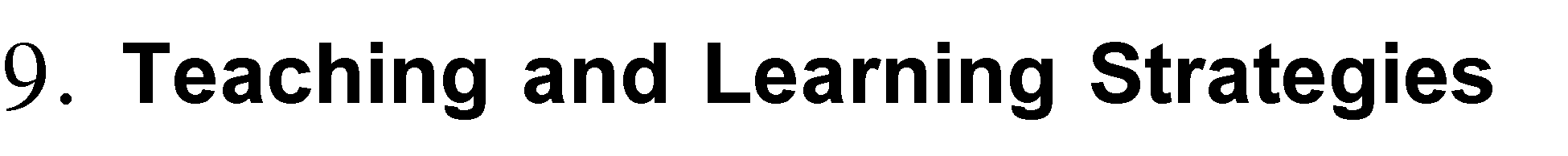 Providing students with the basics and additional topics related to previous educational outcomes and skills to solve practical problems.Solving a group of practical examples by the academic staff.Students participate during the lecture in solving some practical problems.The department’s scientific laboratories are monitored by the academic staff.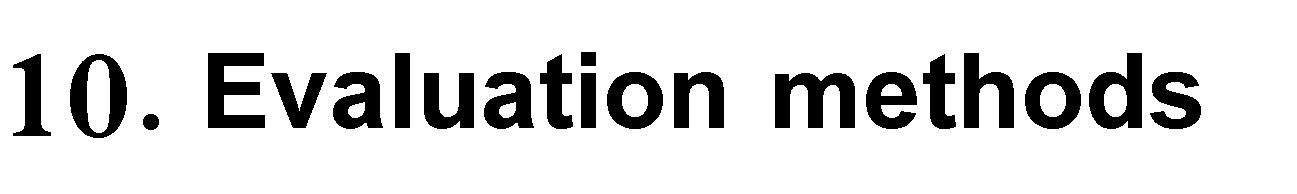 Daily exams with practical and scientific questions.Participation marks for difficult competition questions among students.Assigning grades to homework assignments and reports assigned to them.Monthly exams for the curriculum in addition to the final exam.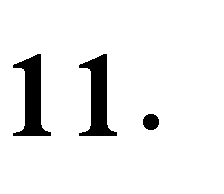 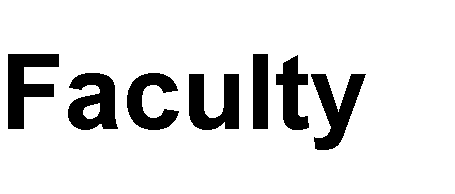 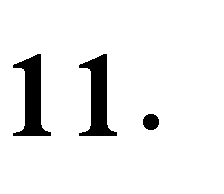 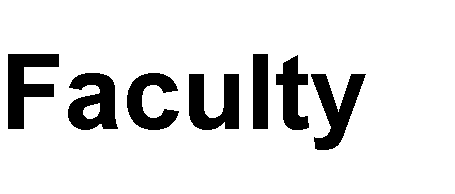 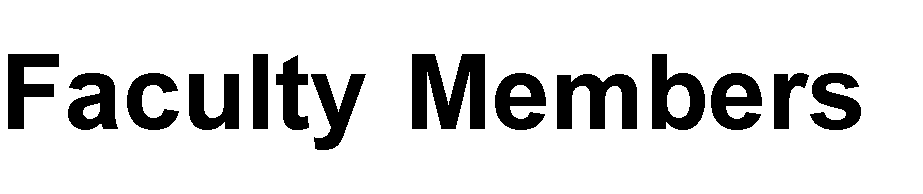 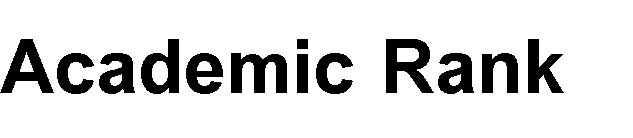 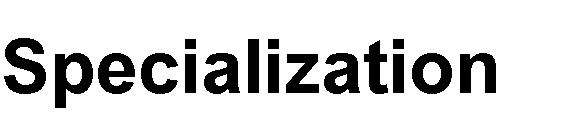 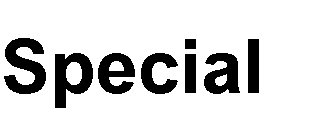 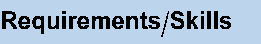 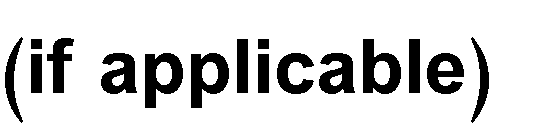 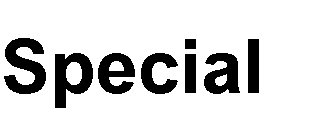 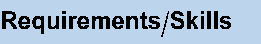 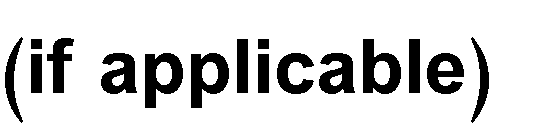 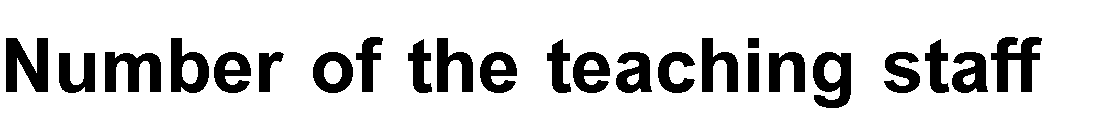 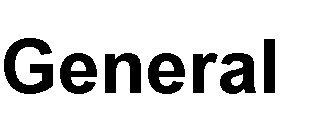 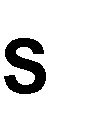 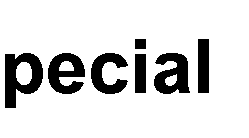 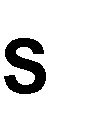 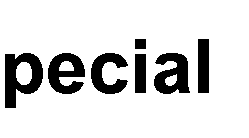 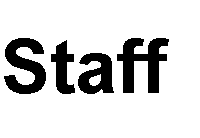 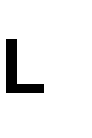 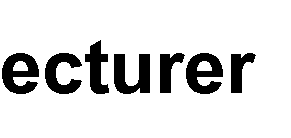 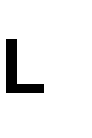 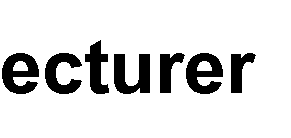 Prof.Electric Eng.Electronic Eng.1Asst. Prof.Computer Eng.Machine Learning1Asst. Prof.Computer Eng.A.I.1Asst. Prof.Computer Eng.Comp. Architecture1Asst. Prof.Electric & Electronic Eng.Control1Asst. Prof.Computer ScienceSimulation1Asst. Prof.Computer ScienceComp. Vision1Asst. Prof.Computer ScienceA.I.1Asst. Prof.Computer ScienceData Compression1Asst. Prof.Computer Eng.Wireless Net.1LECT.Computer Eng.Comp. Net.2LECT.Electric Eng.Control & Comp.1LECT.Computer ScienceComplex modeling1LECT.Computer ScienceSoftware1LECT.Computer Eng.I.T.3LECT.Computer Eng.Information Secuirty1LECT.Computer Eng.Comp. Vision1LECT.Computer Eng.Science & Eng. Comp.1LECT.Computer Eng.Software1LECT.Electric Eng.Electrical Power1LECT.Electric Eng.Electronic & Communication1LECT.Computer ScienceI.T.2LECT.Computer Eng.Computer Eng.2Asst. LECT.Computer Eng.Nano Electronic1Asst. LECT.Computer Eng.Comp. Net.1Asst. LECT.Electronic Eng.mechatronics1Asst. LECT.Electric Eng.Electronic & Communication1Asst. LECT.Arabic LanguageArabic Language1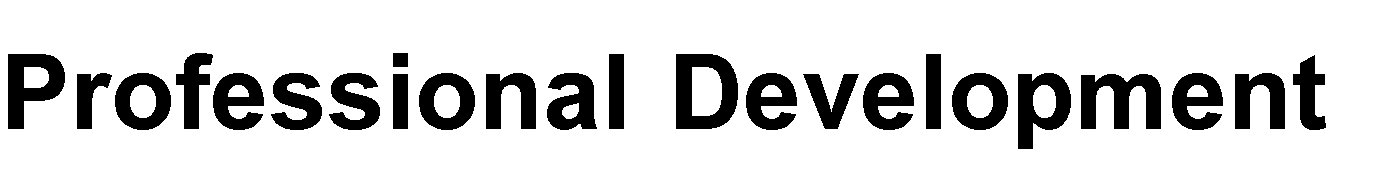 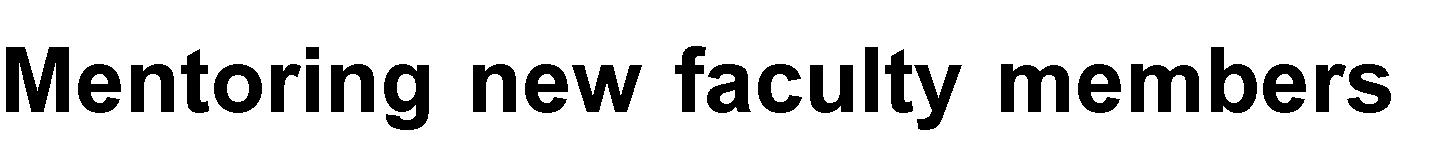 Faculty members are instructed to hold regular meetings and review questionnaires received from students with the Scientific Committee.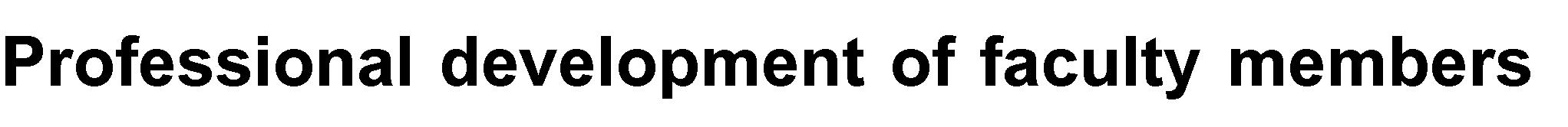 The teaching staff undergoes development through training, workshops, and seminars. Progress is evaluated by subject performance.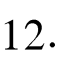 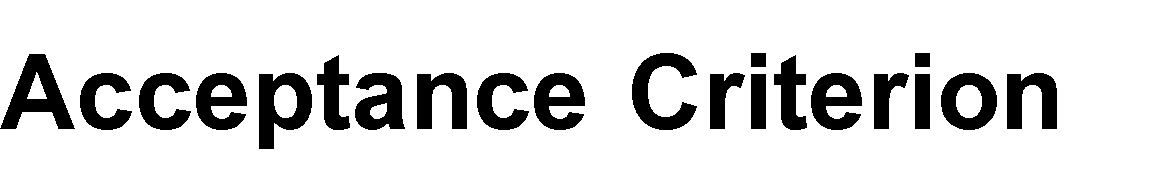 According to the rules and regulations of Ministry of Higher Education and Scientific Research.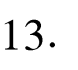 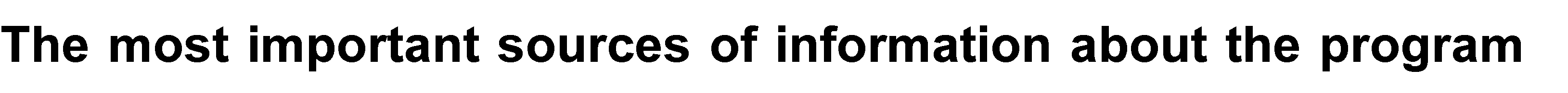 College website.The department’s website and contact the department by email.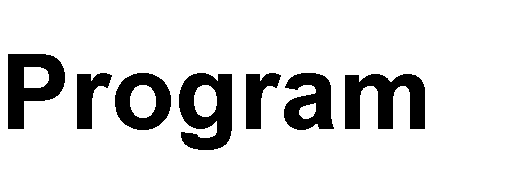 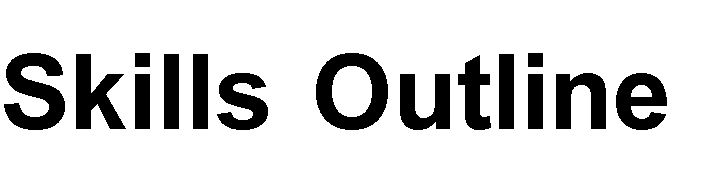 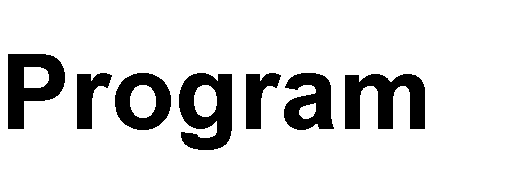 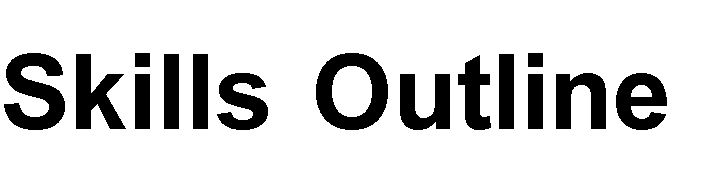 RequiredprogramLearningoutcomesRequiredprogramLearningoutcomesRequiredprogramLearningoutcomesRequiredprogramLearningoutcomesRequiredprogramLearningoutcomesRequiredprogramLearningoutcomesRequiredprogramLearningoutcomesRequiredprogramLearningoutcomesRequiredprogramLearningoutcomesRequiredprogramLearningoutcomesRequiredprogramLearningoutcomesRequiredprogramLearningoutcomesYear/LevelCourseCodeCourseName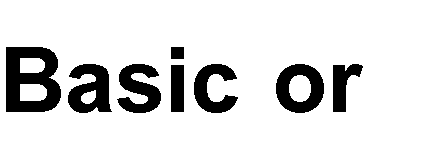 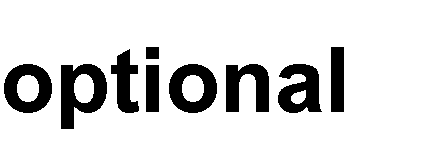 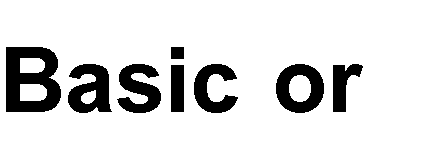 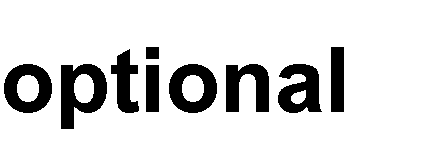 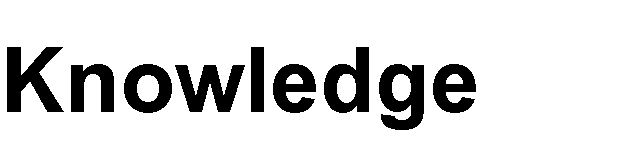 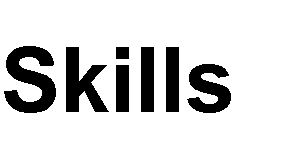 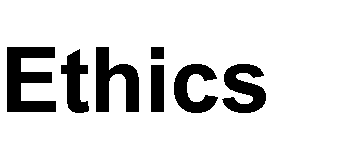 Year/LevelCourseCodeCourseNameA1A2A3A4B1B2B3B4C1C2C3C44th Year-1st SemesterE 401Engineering Profession EthicsCore√√√√√√√√√√√√4th Year-1st SemesterCourseName: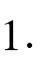 CourseName:CourseName:CourseName:CourseName:CourseName:CourseName:CourseName:CourseName:CourseName:CourseName:CourseName:CourseName:Engineering Profession EthicsEngineering Profession EthicsEngineering Profession EthicsEngineering Profession EthicsEngineering Profession EthicsEngineering Profession EthicsEngineering Profession EthicsEngineering Profession EthicsEngineering Profession EthicsEngineering Profession EthicsEngineering Profession EthicsEngineering Profession EthicsEngineering Profession EthicsCourseCode: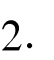 CourseCode:CourseCode:CourseCode:CourseCode:CourseCode:CourseCode:CourseCode:CourseCode:CourseCode:CourseCode:CourseCode:CourseCode:E 401E 401E 401E 401E 401E 401E 401E 401E 401E 401E 401E 401E 401Semester/Year:1st Semester – 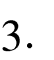 Semester/Year:1st Semester – Semester/Year:1st Semester – Semester/Year:1st Semester – Semester/Year:1st Semester – Semester/Year:1st Semester – Semester/Year:1st Semester – Semester/Year:1st Semester – Semester/Year:1st Semester – Semester/Year:1st Semester – Semester/Year:1st Semester – Semester/Year:1st Semester – Semester/Year:1st Semester – 1st Semester – 4th Year1st Semester – 4th Year1st Semester – 4th Year1st Semester – 4th Year1st Semester – 4th Year1st Semester – 4th Year1st Semester – 4th Year1st Semester – 4th Year1st Semester – 4th Year1st Semester – 4th Year1st Semester – 4th Year1st Semester – 4th Year1st Semester – 4th YearDescriptionPreparationDate: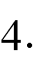 DescriptionPreparationDate:DescriptionPreparationDate:DescriptionPreparationDate:DescriptionPreparationDate:DescriptionPreparationDate:DescriptionPreparationDate:DescriptionPreparationDate:DescriptionPreparationDate:DescriptionPreparationDate:DescriptionPreparationDate:DescriptionPreparationDate:DescriptionPreparationDate:24/4/202424/4/202424/4/202424/4/202424/4/202424/4/202424/4/202424/4/202424/4/202424/4/202424/4/202424/4/202424/4/20245.AvailableAttendanceForms:5.AvailableAttendanceForms:5.AvailableAttendanceForms:5.AvailableAttendanceForms:5.AvailableAttendanceForms:5.AvailableAttendanceForms:5.AvailableAttendanceForms:5.AvailableAttendanceForms:5.AvailableAttendanceForms:5.AvailableAttendanceForms:5.AvailableAttendanceForms:5.AvailableAttendanceForms:5.AvailableAttendanceForms:Class LecturesClass LecturesClass LecturesClass LecturesClass LecturesClass LecturesClass LecturesClass LecturesClass LecturesClass LecturesClass LecturesClass LecturesClass Lectures6.NumberofCreditHours(Total)/NumberofUnits(Total)6.NumberofCreditHours(Total)/NumberofUnits(Total)6.NumberofCreditHours(Total)/NumberofUnits(Total)6.NumberofCreditHours(Total)/NumberofUnits(Total)6.NumberofCreditHours(Total)/NumberofUnits(Total)6.NumberofCreditHours(Total)/NumberofUnits(Total)6.NumberofCreditHours(Total)/NumberofUnits(Total)6.NumberofCreditHours(Total)/NumberofUnits(Total)6.NumberofCreditHours(Total)/NumberofUnits(Total)6.NumberofCreditHours(Total)/NumberofUnits(Total)6.NumberofCreditHours(Total)/NumberofUnits(Total)6.NumberofCreditHours(Total)/NumberofUnits(Total)6.NumberofCreditHours(Total)/NumberofUnits(Total)30 hours30 hours30 hours30 hours30 hours30 hours30 hours30 hours30 hours30 hours30 hours30 hours30 hours7.Courseadministrator's name (mentionall,if morethanone name)7.Courseadministrator's name (mentionall,if morethanone name)7.Courseadministrator's name (mentionall,if morethanone name)7.Courseadministrator's name (mentionall,if morethanone name)7.Courseadministrator's name (mentionall,if morethanone name)7.Courseadministrator's name (mentionall,if morethanone name)7.Courseadministrator's name (mentionall,if morethanone name)7.Courseadministrator's name (mentionall,if morethanone name)7.Courseadministrator's name (mentionall,if morethanone name)7.Courseadministrator's name (mentionall,if morethanone name)7.Courseadministrator's name (mentionall,if morethanone name)7.Courseadministrator's name (mentionall,if morethanone name)7.Courseadministrator's name (mentionall,if morethanone name)Name:  Raghda Salam AliEmail :raghdasalam@uodiyala.edu.iqName:  Raghda Salam AliEmail :raghdasalam@uodiyala.edu.iqName:  Raghda Salam AliEmail :raghdasalam@uodiyala.edu.iqName:  Raghda Salam AliEmail :raghdasalam@uodiyala.edu.iqName:  Raghda Salam AliEmail :raghdasalam@uodiyala.edu.iqName:  Raghda Salam AliEmail :raghdasalam@uodiyala.edu.iqName:  Raghda Salam AliEmail :raghdasalam@uodiyala.edu.iqName:  Raghda Salam AliEmail :raghdasalam@uodiyala.edu.iqName:  Raghda Salam AliEmail :raghdasalam@uodiyala.edu.iqName:  Raghda Salam AliEmail :raghdasalam@uodiyala.edu.iqName:  Raghda Salam AliEmail :raghdasalam@uodiyala.edu.iqName:  Raghda Salam AliEmail :raghdasalam@uodiyala.edu.iqName:  Raghda Salam AliEmail :raghdasalam@uodiyala.edu.iq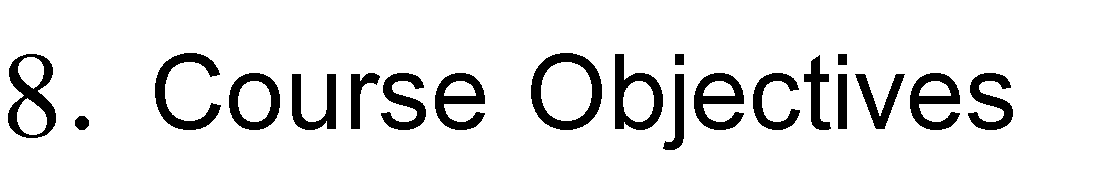 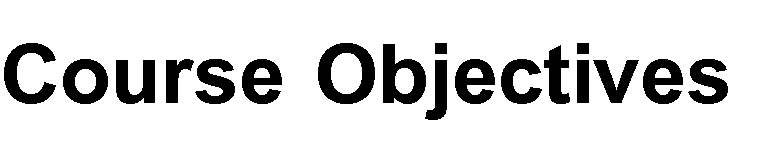 The engineering ethics curriculum aims to introduce the student to the skills of engineering ethics, the field of applied ethics, and a system of ethical principles that apply to the practice of engineering. This field deals with the obligations of the engineer towards society, towards his clients and his profession, and as a scientific discipline, it is closely related to many topics such as the philosophy of science, the philosophy of engineering and the ethics of technology.The student learn ,The Professional Model ,Types Of Ethics Or Morality ,Responsibility in EngineeringEngineering Standards ,Framing the Problems, Resolving ProblemsThe engineering ethics curriculum aims to introduce the student to the skills of engineering ethics, the field of applied ethics, and a system of ethical principles that apply to the practice of engineering. This field deals with the obligations of the engineer towards society, towards his clients and his profession, and as a scientific discipline, it is closely related to many topics such as the philosophy of science, the philosophy of engineering and the ethics of technology.The student learn ,The Professional Model ,Types Of Ethics Or Morality ,Responsibility in EngineeringEngineering Standards ,Framing the Problems, Resolving ProblemsThe engineering ethics curriculum aims to introduce the student to the skills of engineering ethics, the field of applied ethics, and a system of ethical principles that apply to the practice of engineering. This field deals with the obligations of the engineer towards society, towards his clients and his profession, and as a scientific discipline, it is closely related to many topics such as the philosophy of science, the philosophy of engineering and the ethics of technology.The student learn ,The Professional Model ,Types Of Ethics Or Morality ,Responsibility in EngineeringEngineering Standards ,Framing the Problems, Resolving ProblemsThe engineering ethics curriculum aims to introduce the student to the skills of engineering ethics, the field of applied ethics, and a system of ethical principles that apply to the practice of engineering. This field deals with the obligations of the engineer towards society, towards his clients and his profession, and as a scientific discipline, it is closely related to many topics such as the philosophy of science, the philosophy of engineering and the ethics of technology.The student learn ,The Professional Model ,Types Of Ethics Or Morality ,Responsibility in EngineeringEngineering Standards ,Framing the Problems, Resolving ProblemsThe engineering ethics curriculum aims to introduce the student to the skills of engineering ethics, the field of applied ethics, and a system of ethical principles that apply to the practice of engineering. This field deals with the obligations of the engineer towards society, towards his clients and his profession, and as a scientific discipline, it is closely related to many topics such as the philosophy of science, the philosophy of engineering and the ethics of technology.The student learn ,The Professional Model ,Types Of Ethics Or Morality ,Responsibility in EngineeringEngineering Standards ,Framing the Problems, Resolving ProblemsThe engineering ethics curriculum aims to introduce the student to the skills of engineering ethics, the field of applied ethics, and a system of ethical principles that apply to the practice of engineering. This field deals with the obligations of the engineer towards society, towards his clients and his profession, and as a scientific discipline, it is closely related to many topics such as the philosophy of science, the philosophy of engineering and the ethics of technology.The student learn ,The Professional Model ,Types Of Ethics Or Morality ,Responsibility in EngineeringEngineering Standards ,Framing the Problems, Resolving ProblemsThe engineering ethics curriculum aims to introduce the student to the skills of engineering ethics, the field of applied ethics, and a system of ethical principles that apply to the practice of engineering. This field deals with the obligations of the engineer towards society, towards his clients and his profession, and as a scientific discipline, it is closely related to many topics such as the philosophy of science, the philosophy of engineering and the ethics of technology.The student learn ,The Professional Model ,Types Of Ethics Or Morality ,Responsibility in EngineeringEngineering Standards ,Framing the Problems, Resolving Problems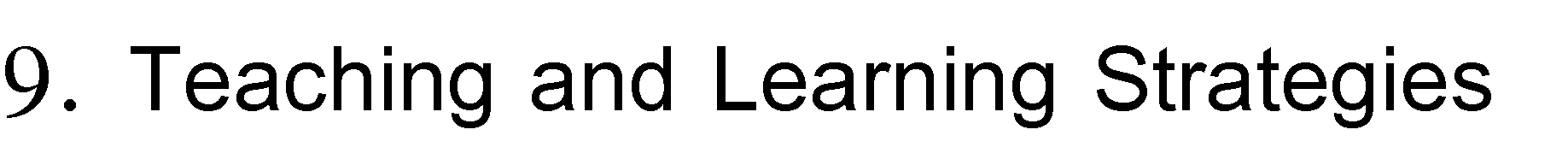 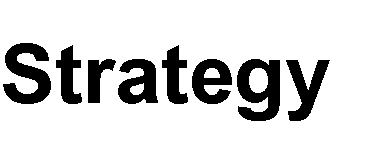 The lecturer prepares lectures on the subject in paper and electronic form and presents them to the students.The lecturer delivers lectures in detail.The lecturer requests periodic reports and homework assignments on the basic topics of the subject.The lecturer prepares lectures on the subject in paper and electronic form and presents them to the students.The lecturer delivers lectures in detail.The lecturer requests periodic reports and homework assignments on the basic topics of the subject.The lecturer prepares lectures on the subject in paper and electronic form and presents them to the students.The lecturer delivers lectures in detail.The lecturer requests periodic reports and homework assignments on the basic topics of the subject.The lecturer prepares lectures on the subject in paper and electronic form and presents them to the students.The lecturer delivers lectures in detail.The lecturer requests periodic reports and homework assignments on the basic topics of the subject.The lecturer prepares lectures on the subject in paper and electronic form and presents them to the students.The lecturer delivers lectures in detail.The lecturer requests periodic reports and homework assignments on the basic topics of the subject.The lecturer prepares lectures on the subject in paper and electronic form and presents them to the students.The lecturer delivers lectures in detail.The lecturer requests periodic reports and homework assignments on the basic topics of the subject.The lecturer prepares lectures on the subject in paper and electronic form and presents them to the students.The lecturer delivers lectures in detail.The lecturer requests periodic reports and homework assignments on the basic topics of the subject.The lecturer prepares lectures on the subject in paper and electronic form and presents them to the students.The lecturer delivers lectures in detail.The lecturer requests periodic reports and homework assignments on the basic topics of the subject.The lecturer prepares lectures on the subject in paper and electronic form and presents them to the students.The lecturer delivers lectures in detail.The lecturer requests periodic reports and homework assignments on the basic topics of the subject.The lecturer prepares lectures on the subject in paper and electronic form and presents them to the students.The lecturer delivers lectures in detail.The lecturer requests periodic reports and homework assignments on the basic topics of the subject.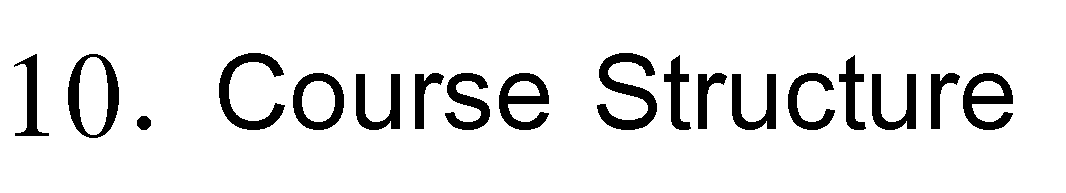 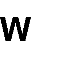 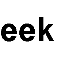 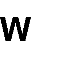 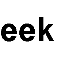 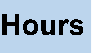 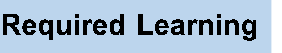 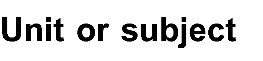 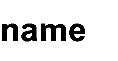 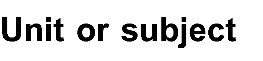 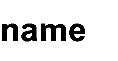 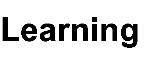 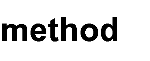 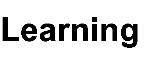 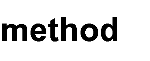 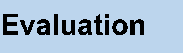 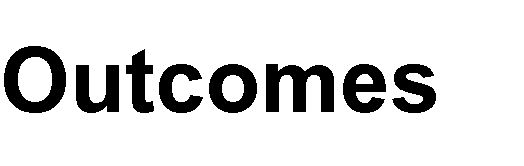 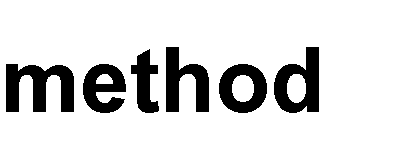 Week 1 to Week 3666The student learns an introduction to this subject, ways to apply it realistically, and the commonly accepted and previously applied modelsThe student learns an introduction to this subject, ways to apply it realistically, and the commonly accepted and previously applied modelsThe student learns an introduction to this subject, ways to apply it realistically, and the commonly accepted and previously applied modelsThe student learns an introduction to this subject, ways to apply it realistically, and the commonly accepted and previously applied modelsIntroduction Why Professional Ethics?What Is A Profession?Professions as Social PracticesModels Of ProfessionalismThe Business Model.Lectures NotesPDFpower pointVideoDaily exams + monthly examsDaily exams + monthly examsDaily exams + monthly examsWeek 4 to Week 8888The student learns the professional modelTypes of morals or virtuesResponsibility in engineeringEngineering standardsProblem framing and problem solvingThe student learns the professional modelTypes of morals or virtuesResponsibility in engineeringEngineering standardsProblem framing and problem solvingThe student learns the professional modelTypes of morals or virtuesResponsibility in engineeringEngineering standardsProblem framing and problem solvingThe student learns the professional modelTypes of morals or virtuesResponsibility in engineeringEngineering standardsProblem framing and problem solvingThe Professional ModelTypes Of Ethics Or MoralityResponsibility in EngineeringEngineering StandardsFraming the Problems, Resolving Problems.Lectures NotesPDFpower pointVideoDaily exams + monthly examsDaily exams + monthly examsDaily exams + monthly examsWeek 8 to Week 12121212Social and value dimensions of technologyTrust and reliabilityRisk and liability in engineeringEngineers in organizationsSocial and value dimensions of technologyTrust and reliabilityRisk and liability in engineeringEngineers in organizationsSocial and value dimensions of technologyTrust and reliabilityRisk and liability in engineeringEngineers in organizationsSocial and value dimensions of technologyTrust and reliabilityRisk and liability in engineeringEngineers in organizationsThe Social and Value Dimensions of TechnologyTrust and ReliabilityRisk and Liability in EngineeringEngineers in OrganizationsLectures NotesPDFpower pointVideoDaily exams + monthly examsDaily exams + monthly examsDaily exams + monthly examsWeek 14 to Week 15666Engineers and environmentCases must be submitted for use together with materials (globally and locally)Engineers and environmentCases must be submitted for use together with materials (globally and locally)Engineers and environmentCases must be submitted for use together with materials (globally and locally)Engineers and environmentCases must be submitted for use together with materials (globally and locally)Engineers and the EnvironmentCases should be presented for use in conjunction with materials (over the world & local)Lectures NotesPDFpower pointVideoDaily exams + monthly examsDaily exams + monthly examsDaily exams + monthly exams11. Course Evaluation11. Course EvaluationDistributing the score out of 100 according to the tasks assigned to the student sich as daily preparation, daily oral, monthly, or written exam, report … etcDistributing the score out of 100 according to the tasks assigned to the student sich as daily preparation, daily oral, monthly, or written exam, report … etc12. Learning and Teaching Resources12. Learning and Teaching ResourcesBooks Required reading:Engineering Professional EthicsMain references (sources)Lectures presented by the LecturerBooks available in the college libraryRecommended books and references (scientific journals, reports…).All reputable scientific journals related to the subject of ethics in the engineering profession.Scientific journals of solid research published on social networksElectronic references, Internet sites…Developer.android.com or other materials available on the web.